UNIVERSIDAD AUTÓNOMA DE AGUASCALIENTESLICITACIÓN PÚBLICA NACIONAL   Nº E/901045968-010-2023Adquisición de Uniformes Institucionales e Industriales para la Universidad Autónoma de Aguascalientes.Recurso: Fondo Ordinario, Ingreso Propio, conforme a los oficios DGF/DPAF-077/2023, DGF/DPAF-078/2023, DGF/DPAF-079/2023.Publicación: 31 de marzo de 2023.LICITACIÓN PÚBLICA NACIONAL Nº E/901045968-010-2023 para la Adquisición de Uniformes Institucionales e Industriales para la Universidad Autónoma de Aguascalientes.GLOSARIOPara efectos de esta convocatoria, se entenderá por:Administrador del contrato: Servidores Públicos del Ente Requirente en quien recae la responsabilidad de dar cumplimiento de las obligaciones establecidas en el contrato. Área técnica o usuaria de los bienes: La responsable de elaborar las especificaciones técnicas que se deberán incluir en el procedimiento de contratación, de responder en la junta de aclaraciones las preguntas que sobre estos aspectos técnicos realicen los licitantes; así como de elaborar el dictamen técnico correspondiente. Bienes: Los bienes a adquirir que se señalan en el presente procedimiento. CFDI: Comprobante Fiscal Digital por Internet.Convocatoria/bases: El procedimiento de Licitación que contiene todos los requisitos para participar en el proceso de la Universidad.Contraloría: Órgano de Control Interno de la Universidad.Contrato: El documento que contiene los requisitos de carácter legal, técnico y económico con respecto de los bienes, arrendamientos o servicios objeto de la contratación y las personas físicas y/o morales interesadas en proveerlos o prestarlos, así como los términos a que se sujetará el procedimiento de contratación respectivo y los derechos y obligaciones de las partes.Convocante: Universidad Autónoma de Aguascalientes.DGF: Dirección General de Finanzas.Domicilio de la Convocante: Av. Universidad N° 940, C.P. 20100, Ciudad Universitaria, Aguascalientes, Ags.Ente requirente: El Centro de Ciencias Básicas y el Centro de Ciencias Agropecuarias de la UAA, para efectos del segundo párrafo del artículo 4°de la Ley.IMSS: Instituto Mexicano del Seguro Social.I.V.A.: Impuesto al Valor Agregado.Manual Único: Manual Único de Adquisiciones, Arrendamientos y Servicios de la Universidad Autónoma de Aguascalientes.Licitación: Licitación Pública Nacional E/901045968-010-2023.Ley: Ley de Adquisiciones, Arrendamientos y Servicios del Estado de Aguascalientes y sus Municipios.Ley Orgánica:  Ley Orgánica de la Universidad Autónoma de Aguascalientes.  Licitante: La persona física y/o moral que participe en cualquier procedimiento de Licitación pública.Partida: La división de los bienes o servicios, contenidos en un procedimiento de contratación o en un contrato o pedido, para diferenciarlos unos de otros, clasificarlos o agruparlos.Precio no aceptable: es aquél que, derivado de la investigación de mercado realizada, resulte superior en un diez por ciento al ofertado respecto del que se observa como mediana en dicha investigación o en su defecto, el promedio de las ofertas presentadas en la misma licitación o sus excepciones.Precio conveniente: es aquel que se determina a partir de obtener el promedio de los precios preponderantes que resulten de las proposiciones aceptadas técnicamente en la licitación y sus excepciones, y a éste se le resta el porcentaje del 40%, conforme a lo establecido en el Reglamento de la Ley.Proveedor: La persona física y/o moral que celebre contratos de adquisiciones, arrendamientos o servicios.Reglamento de la Universidad: Reglamento de Control Patrimonial de la Universidad Autónoma de Aguascalientes. Responsable de la recepción: Para efectos del segundo párrafo del artículo 4° de la Ley, el Servidor Público encargado del seguimiento y recepción de los bienes solicitados en esta licitación. RFC: Registro Federal de Contribuyentes. SAT: Servicio de Administración Tributaria.Universidad/UAA: Universidad Autónoma de Aguascalientes.UMA: Unidad de Medida y Actualización.Reglamento de la Universidad: Reglamento de Control Patrimonial de la Universidad Autónoma de Aguascalientes. Universidad/Convocante: Universidad Autónoma de Aguascalientes.LICITACIÓN PÚBLICA NACIONAL Nº E/901045968-010-2023 para la Adquisición de Uniformes Institucionales e Industriales para la Universidad Autónoma de Aguascalientes.I. ASPECTOS GENERALES.En cumplimiento a lo dispuesto por el artículo 134 de la Constitución Política de los Estados Unidos Mexicanos y los artículos 3 fracción I, 39 , 40, 45, 47 fracción II, 48, 49, 59 y demás aplicables de la Ley de Adquisiciones, Arrendamientos y Servicios del Estado de Aguascalientes y sus Municipios, La Ley Orgánica de la Universidad Autónoma de Aguascalientes, su Estatuto y el Reglamento de Control Patrimonial,  la Universidad la Universidad Autónoma de Aguascalientes a través del titular de la Dirección General de Finanzas y su Comité de Adquisiciones, llevará a cabo el proceso de Licitación Pública Nacional N° E/901045968-010-2023, para la contratación señalada al rubro para la Universidad Autónoma de Aguascalientes.El área responsable de organizar y coordinar todas las actividades y actos de la presente licitación es la Dirección General de Finanzas, sita en el edificio 222, planta baja, de Av. Universidad No. 940, Ciudad Universitaria, C.P. 20100 y con número de teléfono: (449) 910 7484 Ext. 32213, 32216 y 32219. Los actos de la presente licitación serán presididos por el Jefe del Departamento de Compras y Secretario Técnico del Comité de Compras, la M. en A. Beatriz Elizabeth Rivera de Loera. Los diversos actos de este concurso serán públicos y se efectuarán en el domicilio de Av. Universidad No. 940, C.P. 20100 Ciudad Universitaria, México, conforme al siguiente programa:Por temas de seguridad ante la contingencia, se solicita amablemente a los licitantes, asistir únicamente una persona por empresa.  *Se realizará el pago de las bases por Transferencia Bancaria de conformidad a lo establecido en el apartado III. Las bases estarán a su disposición en la dirección electrónica: http://www.uaa.mx/transparencia/  y en el Departamento de Compras de la Dirección General de Finanzas.  Se iniciará puntualmente en las fechas y horas indicadas, por lo que no podrán participar los concursantes que lleguen después de los horarios establecidos. LICITACIÓN PRESENCIAL, No se aceptarán propuestas enviadas por medios remotos de comunicación electrónica.Se cuenta con recursos para hacer frente a las obligaciones que se derivan de la presente Licitación, siendo específicamente del Fondo Ordinario, Ingreso Propio, conforme a los oficios DGF/DPAF-077/2023, DGF/DPAF-078/2023, DGF/DPAF-079/2023.Con fundamento en lo dispuesto por la fracción X del artículo 12 de la Ley, los servidores públicos autorizados por la Universidad para recibir ofertas, garantías, poderes y demás documentación análoga, esto es, las personas encargadas de organizar y coordinar todas las actividades y actos de la licitación está integrado por:M. en IMP. Jorge Humberto López Reynoso	Director General de FinanzasM. En A. Beatriz E. Rivera de Loera	Jefa del Departamento de Compras de la DGFC.P. Angélica Lozano Galaviz  	Encargada de la Sección de Licitaciones del Departamento de Compras de la DGFIng. Arnoldo Rodríguez Romo  	Sección de Licitaciones del Departamento de Compras de la DGFIng. Víctor Hugo Luévano Zamarripa 	Sección de Licitaciones del Departamento de Compras de la DGFII. INFORMACIÓN RELATIVA A LOS BIENES.El objeto de la presente Licitación es la Adquisición de Uniformes Institucionales e Industriales para la Universidad Autónoma de Aguascalientes, que se requieren en la Universidad. Las características específicas de los bienes, así como las cantidades que se solicitan se encuentran detalladas en el Anexo “1”, el cual forma parte integral de la presente convocatoria, por lo que los participantes deberán presentar sus proposiciones conforme a lo establecido en dicho anexo.Para poder participar es requisito que cada licitante presente su oferta de acuerdo con lo indicado en esta convocatoria, por lo que no se aceptarán otras condiciones.SEGUROS Y TRANSPORTACIÓNEl proveedor será responsable de asegurar bajo su cuenta y riesgo, el bien objeto del procedimiento, hasta la entrega, montaje, instalación, puesta en marcha y aceptación del mismo, siendo también por su cuenta su transportación hasta el lugar de entrega establecido.TIEMPO Y LUGAR DE ENTREGA DE LOS BIENESEl licitante deberá presentar escrito donde garantice que la entrega de los bienes será a más tardar a los 40 (cuarenta) días naturales posteriores a la fecha de entrega de tallas, sin prórroga, en los lugares y bajo las condiciones que se establecen en el Anexo “2” de las presentes bases de Licitación.  Los licitantes que resulten con adjudicación favorable en alguna partida deberán presentar la tabla de tallas y medidas (incluir tallas de chamarra y chalecos hasta 3X, 4X y 5X), para realizar el proceso de corrida de tallas por el personal de la universidad, a los tres días naturales posteriores a la emisión del fallo.La Universidad por conducto del Departamento de Recursos Humanos establecerá los días y horarios, mismos que serán notificados el día del fallo. Los artículos presentados, deberán ostentar su marca, presentación y propiedades en el cuerpo del mismo por lo que no se aceptarán cambios por parte del licitante ganador al momento de las entregas.Una vez que el Proveedor tiene la información de la corrida de tallas se realizara la firma del Contrato en donde constaran las piezas exactas de prendas y el nombre del personal al que corresponden.  Previo a la entrega de los bienes necesariamente se deberá concertar cita con el propósito de establecer día y hora para la recepción de los mismos, y celebración de las pruebas de aceptación que correspondan para lo cual los invitados ganadores deberán de comunicarse con el Departamento de Recursos Humanos con la M.C.E.A. Sonia Araceli García Corral y/o la C.P. Claudia Beatriz Valdez Aréchiga y/o la Lic. Lizbeth Hernández Cuellar a los teléfonos 9 10 74 00 Ext. 20327, con el objeto de programar día y hora para la entrega del bien.Únicamente se otorgarán prorrogas para el cumplimiento de las obligaciones contractuales, cuando previo a su fecha de vencimiento y a solicitud expresa del proveedor, se establezcan y acrediten el caso fortuito o la fuerza mayor que justifiquen el otorgamiento de la prorroga necesaria para el cumplimiento de las obligaciones.En el supuesto de que la universidad otorgue la prórroga solicitada se suscribirá el convenio modificatorio respectivo no procediendo la aplicación de la pena convencional por atraso en el cumplimiento del contrato.El licitante adjudicado deberá garantizar la entrega conforme a lo siguiente:Etiqueta.En la entrega de los Uniformes, cada prenda deberá contener una etiqueta impresa en la que indique:-Nombre de la persona a la que corresponde. -Talla.-Porcentaje del contenido de fibra con que está confeccionada cada prenda.-Instrucciones sobre el lavado y cuidado de la prenda.-La marca.-La razón social del proveedor.Para realizar la revisión deberá entregarse con un listado numerado, y en cada prenda deberá agregarse la numeración consecutiva correspondiente (el numero en grande en la parte derecha superior), a efecto de dar mayor celeridad a la revisión de las partidas en la entrega. Organización de los Uniformes a entregar. El licitante(s) adjudicado(s), deberá realizar la entrega de los Uniformes ordenados de la siguiente manera: Por Centro o Dirección.Por Departamento. Por orden alfabético.De la partida 1 a la 6, se entregarán todas las piezas del contrato en conjunto por persona y ordenado conforme a lo antes indicado (blusa, saco, pantalón, falda, chaleco).De la partida 7 a la 9, se entregarán todas las piezas del contrato en conjunto por persona y ordenado conforme a lo antes indicado (camisa, playera, pantalón).De la partida 10 a la 32, se entregarán ordenado conforme a lo antes indicado de manera individual. En caso de cambios a lo anterior, se notificará al adjudicado previo a la entrega de los bienes.PRUEBAS DE ACEPTACIÓN DE LOS BIENES.Tendrán una duración de quince días hábiles a partir de la entrega total de los bienes que integren las partidas que le hayan sido adjudicadas al proveedor, y consistirán en verificar que las características de los bienes entregados correspondan a las solicitadas y ofertadas. Además, se revisará por parte de cada trabajador que las tallas y características del Uniforme sean las correctas.En caso de que los bienes entregados no cumplan con las características técnicas solicitadas y ofertadas, o no aprueben de manera satisfactoria las pruebas de aceptación a las que serán sometidos, se tendrán como bienes no entregados y se procederá a la aplicación de la pena correspondiente.La Universidad podrá hacer devoluciones con cargo a la empresa adjudicada y deberá restituir los bienes licitados cuando se comprueben defectos de fabricación durante su uso, o presente deficiencias y que no cumplan con las características señaladas en la propuesta técnica de la oferta. El proveedor se obliga a reponer los bienes en un plazo que no exceda de 15 días hábiles a partir de la notificación por parte del Departamento de Recursos Humanos. De no ser así, se procederá a la aplicación de sanciones y/o rescisión del Contrato.El área receptora de los bienes emitirá el documento de aceptación correspondiente necesario para la liberación del pago.El personal asignado por parte del Departamento de Recursos Humanos mantendrá bajo resguardo las prendas del licitante que haya sido adjudicado, es decir, las prendas presentadas en la presentación y apertura de propuestas, así como el tallero presentado en la corrida de tallas. Se realizará devolución hasta los 15 días hábiles posteriores a la entrega final de los Uniformes al personal de la Universidad, y la recepción a entera satisfacción de la Convocante.   III. DISPOSICIÓN, COSTO Y VENTA DE BASESLas bases estarán a su disposición en la dirección electrónica: http://www.uaa.mx/transparencia/ El costo de las bases es de $1,335.00 (MIL TRESCIENTOS TREINTA Y CINCO PESOS 00/100 M.N.), cantidad que se pagará los días 31 de marzo, 01, 03 y 04 de abril de 2023 con las siguientes opciones: *El pago en banco (ventanilla o transferencia), podrá ser los días 31 de marzo, 01, 03 y 04 de abril de 2023.Los comprobantes de pagos deberán ser de la fecha señalada anteriormente, y deberán enviarse al correo licitacionesuaa@edu.uaa.mx y beatriz.rivera@edu.uaa.mx a más tardar el 04 de abril de 2023, a las 15:00 horas, para poder ser corroborados con el Departamento correspondiente. Es responsabilidad de los interesados en participar en la licitación, corroborar que el depósito sea realizado de manera correcta, pues en caso de no detectarse el pago, se tendrá por no realizado en la fecha correcta. Importante: En caso de seleccionar el pago por la opción 1 y 2, una vez recibidos los comprobantes de pago (a más tardar en la fecha establecida) por parte del interesado en la licitación, el Departamento de Compras realizará la solicitud para corroborarlos ante el Departamento de Cajas, y de manera posterior se enviarán los recibos oficiales de la UAA a los interesados que hubiesen hecho el depósito. Para los casos antes mencionados, se deberá anexar a su propuesta el recibo del banco y el comprobante de la UAA. Es responsabilidad exclusiva de los interesados en participar en la licitación, corroborar que el depósito se ha realizado de manera correcta, así como el envío y respuesta del pago ante el Departamento de Compras, pues en caso de no detectarse el pago o no recibir el correo electrónico con la transferencia o pago bancario, se tendrá por no realizado en la fecha correcta. Se deberá indicar en el correo la licitación a la que está realizando el pago y el nombre fiscal de la empresa que se registra.Para poder participar en la Licitación, los interesados deberán realizar su pago de bases en los días establecidos en el numeral I y III de estas bases. Si se realiza fuera del plazo establecido, no se aceptará por ser extemporáneo.IV.- CONDICIONES DE PRECIO Y PAGOLa Universidad efectuará el pago de los bienes a los 20 (veinte) días de la entrega total de los bienes y la plena aceptación del área requirente, conforme a las características solicitadas y ofertadas, y previa validación del área requirente. El pago podrá realizarse conforme a lo antes mencionado, a la entrega de la partida completa con plena aceptación del área requirente. Las facturas se deberán presentar al Departamento de Compras para su aprobación acompañadas del escrito de aceptación de los bienes que emita el área receptora de los mismos a fin de iniciar el trámite de pago correspondiente.Requisitos de la factura: Identificar la partida contratada, una descripción breve de los bienes, la cantidad que se adquirieron, tiempo de garantía de los bienes y los números de serie de los equipos, número de pedido. De forma simultánea se enviará en correo electrónico los archivos de facturación .pdf, .xml y la verificación del SAT, conforme a las condiciones establecidas en la firma del contrato. Se deben enviar a los correos: beatriz.rivera@edu.uaa.mx, angelica.lozano@edu.uaa.mx, arnoldo.rodriguez@edu.uaa.mx, victor.luevano@edu.uaa.mx, mencionando en el asunto del correo el Proveedor que la envía con el no. de pedido interno que se le asigne. Ejemplo:V.- PENAS CONVENCIONALESDe conformidad por lo dispuesto en los artículos 74 de la Ley de Adquisiciones, Arrendamientos y Servicios del Estado de Aguascalientes y sus Municipios, cuando el proveedor incumpla con las obligaciones derivadas del contrato por causas imputables a él, se le aplicarán las siguientes penas: se le aplicará una pena del 1% (uno por ciento) sobre el monto de los bienes en que incumpla, antes de impuesto, por cada día natural de mora. Esta pena se deducirá administrativamente de los saldos pendientes de pago que tuviese la universidad con el proveedor y no excederá del monto de la garantía de cumplimiento del contrato. Lo anterior con independencia de las acciones que le corresponda realizar a la convocante.VI.- REQUISITOS PARA PARTICIPAR EN LA LICITACIÓNÚnicamente podrá participar la persona física o moral, o las reunidas que nombren un representante común conforme a lo previsto en el último párrafo del artículo 53 de la Ley de Adquisiciones, Arrendamientos y Servicios del Estado de Aguascalientes y sus Municipios.Que acrediten la existencia legal tanto del licitante, como la personalidad de su representante legal o común conforme a lo señalado en el numeral X de las bases.VII.- PERSONAS IMPEDIDAS PARA PARTICIPAR EN LA LICITACIÓNEstán impedidas para presentar propuestas aquellas personas físicas o morales que se encuentren comprendidas en alguno de los supuestos previstos por los artículos 71 Ley de Adquisiciones, Arrendamientos y Servicios del Estado de Aguascalientes y sus Municipios. De igual manera algún proveedor no dedicado al ramo requerido y que por ende pretenda subcontratar los servicios. La inobservancia de lo previsto en este punto, por parte de alguno de los licitantes, generará su descalificación de la licitación, independientemente de las acciones legales que correspondiere a la convocante ejercitar por tal motivo.VIII.- INFORMACIÓN ESPECÍFICA DE LA LICITACIÓNJUNTA DE ACLARACIONES 	Conforme a lo dispuesto por el artículo 52 Ley de Adquisiciones, Arrendamientos y Servicios del Estado de Aguascalientes y sus Municipios, la Junta de Aclaraciones se celebrará el día 05 de abril del año 2023, a las 11:00 horas en la Sala de Licitaciones, Edificio 222, Planta baja, domicilio de la convocante. 	Los licitantes deberán enviar sus preguntas a más tardar el 04 de abril del año 2023 a las 11:00 horas, las cuales deberán presentarse personalmente por escrito, en papel membretado, acompañadas del correspondiente cd, usb y otro medio en formato word, en el Departamento de Compras de la Dirección General de Finanzas, o bien podrán enviarse a los siguientes correos electrónicos: beatriz.rivera@edu.uaa.mx,licitacionesuaa@edu.uaa.mx  sonia.garcia@edu.uaa.mxclaudia.valdez@edu.uaa.mx  jeanette.hernandez@edu.uaa.mx 	(Sí se envían por correo, se deberá enviar el documento escaneado con firma y el documento en formato Word) (Se confirmará la recepción de las mismas, en caso contrario no podrá establecerse que las mismas fueron recibidas con éxito)	Así mismo se deberá anexar escrito de interés de participar en la licitación, en donde se indiquen los datos generales de la empresa o persona física, nombre del representante legal, domicilio, RFC, teléfonos y correo electrónico.La junta se iniciará con el registro de los participantes presentes, acto seguido se dará respuesta a las preguntas recibidas con la antelación señalada, después se les concederá a los proveedores la oportunidad de formular por escrito las preguntas tendientes a aclarar las respuestas que se dieron a los cuestionamientos iniciales. En caso de ser necesario quien preside el acto podrá determinar un receso del acto, el cual no excederá de cinco horas. Cualquier aclaración o modificación a las presentes bases será notificada por escrito a los licitantes en este evento, y pasarán a ser consideradas como parte integrante de las bases, por lo que deberán ser tomadas en cuenta en la elaboración de su propuesta. La asistencia a esta junta es optativa. La inasistencia de los participantes será bajo su estricta responsabilidad.	Al término de la junta se entregará a los licitantes copia del acta correspondiente, quedando a disposición de los licitantes que no hubieren asistido copia de la misma, en el Departamento de Compras de la Dirección General de Finanzas, quedando bajo su responsabilidad el notificarse de ellas.	Se anexa formato para Junta de Aclaraciones Anexo “7”ACTO DE INSCRIPCIÓN Y APERTURA DE PROPUESTAS	Este acto se desarrollará en dos etapas conforme a lo establecido en el artículo 53 y 54 de la Ley. Tendrá verificativo el día 13 de abril del año 2023 a las 12:00 horas, en la Sala de Licitaciones, Edificio 222, Planta baja, domicilio de la convocante, los licitantes entregarán su propuesta técnica y económica en (1) un sobre cerrado en forma inviolable; Por motivo de la contingencia, se les solicitará a los proveedores que al evento de presentación y apertura de propuestas, realicen su registro y dejen su sobre en la Sala de Licitaciones, pudiendo seguir el proceso por la página de  http://conferencias.uaa.mx/userportal/#/home/main , no sin antes designar a un licitante quien sí permanecerá en el aula y realizará la rúbrica de las propuestas presentadas. Importante: Se solicita que toda la propuesta administrativa, técnica y económica, se adjunte en formato digital pdf y word (USB).Dos o más personas podrán presentar conjuntamente una proposición sin necesidad de constituir una nueva sociedad; para tales efectos, en la proposición deberán presentar un convenio firmado por todos los representantes legales de las participantes en el que se establecerán con precisión las obligaciones de cada una de ellas, así como la manera en que se exigirá su cumplimiento. En este supuesto la proposición deberá ser firmada por el representante común que para ese acto haya sido designado por el grupo de personas.Cuando la proposición conjunta resulte adjudicada con un contrato, dicho instrumento deberá ser firmado por el representante legal de cada una de las personas participantes en la proposición a quienes se considerará, para efectos del procedimiento y del contrato, como responsables solidarios o mancomunados, según se establezca en el propio convenio.Lo anterior, sin perjuicio de que, previamente a la formalización del contrato adjudicado, las personas que integran la proposición conjunta puedan constituirse en una nueva sociedad, para dar cumplimiento a las obligaciones previstas en el convenio de proposición conjunta, siempre y cuando se mantengan en la nueva sociedad las responsabilidades contraídas en dicho convenio.Las proposiciones presentadas deberán ser firmadas autógrafamente por los Licitantes o sus apoderados; en el caso de que éstas sean enviadas a través de medios remotos de comunicación electrónica, se emplearán medios de identificación electrónica, los cuales producirán los mismos efectos que las leyes otorgan a los documentos correspondientes y en consecuencia, tendrán el mismo valor probatorio.Previo al acto de presentación y apertura de proposiciones, la convocante podrá efectuar el registro de participantes. Lo anterior será optativo para los Licitantes, por lo que no se podrá impedir el acceso a quien decida presentar su documentación y proposiciones en la fecha, hora y lugar establecido para la celebración del citado acto.El acto de presentación y apertura de proposiciones se llevará a cabo en el día, lugar y hora previstos en la convocatoria a la licitación, conforme a lo siguiente:I. Una vez recibidas las proposiciones en sobre cerrado o archivo electrónico, según sea el caso, se procederá a su apertura, haciéndose constar la documentación presentada, sin que ello implique la evaluación de su contenido;II. De entre los Licitantes que hayan asistido, éstos elegirán a uno, que en forma conjunta con los servidores públicos que la convocante y la Autoridad fiscalizadora o el órgano de control interno del Municipio o Entidad designen, rubricarán las partes de las proposiciones que previamente haya determinado la convocante en la convocatoria a la licitación, las que para estos efectos constarán documentalmente, yIII. Se levantará acta que servirá de constancia de la celebración del acto de presentación y apertura de las proposiciones, en la que tratándose de licitaciones en que se utilice el criterio de evaluación binario, se hará constar el importe de cada una de ellas; se señalará lugar, fecha y hora en que se dará a conocer el fallo de la licitación, fecha que deberá quedar comprendida dentro de los veinte días naturales siguientes a la establecida para este acto y podrá diferirse, siempre que el nuevo plazo fijado no exceda de quince días naturales contados a partir del plazo establecido originalmente.Conforme a lo establecido en el artículo 45 de la Ley, se podrá presentar propuestas mediante el uso del servicio postal o de mensajería, siendo exclusiva responsabilidad de quien lo envía, que la documentación llegue de manera previa (al menos 30 minutos antes de iniciar) al Departamento de Compras de la Dirección General de Finanzas, teniendo acuse de recepción del personal del mencionado departamento.En este evento se deberá realizar la entrega de la muestra física de la partida completa en la que están participando.ACTO DE FALLO.Tendrá verificativo el día 18 de abril del año 2023, a las 12:00 horas, en la Sala de Licitaciones, Edificio 222, Planta baja, domicilio de la convocante. Se realizará de conformidad al artículo 57 de la Ley y podrá prorrogarse por una sola vez hasta por quince días naturales más.IX.- EVALUACIÓN DE LAS PROPUESTASLa evaluación de las propuestas se realizará conforme a lo establecido en el artículo 55 y 56 de la Ley, la convocante verificará que la documentación que contiene la propuesta técnica cumpla con todos y cada uno de los requisitos establecidos en estas bases, sus anexos y las modificaciones que se hicieren en la junta de aclaraciones. La convocante comprobará que los bienes ofertados cumplan con las especificaciones mínimas y requisitos establecidos en las bases y sus anexos. Para la evaluación de las propuestas económicas, la convocante verificará que la documentación que contiene la propuesta económica cumpla con los requisitos establecidos en estas bases, sus anexos y modificaciones que se hubieren realizado en la junta de aclaraciones. En caso de existir un error de cálculo este se corregirá, respetando el precio unitario señalado.Cuando la convocante advierta que el precio de los servicios ofertados por los licitantes resulta mayor a los precios de mercado en el Estado de Aguascalientes, la convocante efectuará un estudio de costos y en base a este podrá no adjudicar el contrato a dichos licitantes. Si resultara que dos o más propuestas son solventes por cumplir con todos los requisitos establecidos en estas bases y sus anexos, el contrato se adjudicará al licitante que presente la propuesta cuyo precio sea el más bajo. Conforme a lo establecido en el artículo 56 de la Ley, en caso de igualdad de condiciones, cuando al ofertar bienes o productos similares en calidad y características con dictamen técnico positivo, el porcentaje diferencial de precio será del 2% en favor de los proveedores domiciliadas en fiscalmente en el Estado de Aguascalientes.Los bienes objeto de la licitación serán adjudicados de la siguiente manera:*Se adjudicarán en conjunto al licitante que, por la totalidad de las prendas, presente la propuesta solvente con precio más bajo y que cumpla en todas las partidas con las características técnicas solicitadas.-Partida 24, 25, 26, 27, se adjudicarán por partida individual al licitante con propuesta solvente y precio más bajo.Conjunto de partidas a quien en conjunto presente el precio solvente más bajo: Partida 1 a 6, en conjunto a un solo licitante; Partida 7 a 9, en conjunto a un solo licitante; Partida 10 a 15, en conjunto a un solo licitante; Partida 16, 17 y 18, en conjunto a un solo licitante; Partida 19 y 20, en conjunto a un solo licitante; Partida 21, 22 y 23, en conjunto a un solo licitante; Partida 28, 29 y 30 en conjunto a un solo licitante; Partida 31 y 32, en conjunto a un solo licitante, conforme a como se señala en el siguiente esquema. En caso de participación de cada conjunto de partidas, se deberán presentar muestras físicas de la partida indicada para su valoración en cada conjunto, así como el metro de tela solicitada. Así mismo se verificará que la propuesta técnica de los bienes ofertados coincida con la Muestra física entregada el día de la apertura técnica. Deberá identificarse cada muestra claramente con su número de partida y nombre del licitante que presenta. Para esta licitación se están solicitando muestras físicas que evalúan grupos de prendas, por lo que es importante se puedan corroborar las características de calidad en la confección, calidad de telas y terminados. No es necesario presentar prendas bordados con el logo de la Universidad, se podrán presentar con bordados de un logo distinto.  Las muestras físicas solicitadas se podrán entregar en cualquier talla y es 1 (una) pieza conforme muestra solicitada.X.- REQUISITOS PARA LA PRESENTACIÓN DE LAS PROPUESTAS.Los licitantes deberán de presentar su propuesta con los siguientes documentos (en un sobre cerrado) de manera obligatoria, excepto los que expresamente se señalan como opcionales.XI.- PRESENTACIÓN DE PROPUESTAS.La documentación antes indicada deberá entregarse por el licitante o el representante legal o común, al inicio del acto de inscripción y apertura de propuestas en un sobre cerrado, conteniendo lo siguiente:Propuesta técnica, económica y documentación administrativa: Se entregarán en un sobre cerrado, debiendo contener los documentos señalados del numeral X de las presentes bases, los cuales deberán estar firmados en firma autógrafa en la última hoja de cada uno de ellos y con la rúbrica en todas las demás hojas, por el licitante o su representante legal o común.  XII.- INSTRUCCIONES PARA LA ELABORACIÓN Y ENTREGA DE PROPUESTAS TÉCNICAS Y ECONÓMICAS:Ser elaboradas, en papel con membrete del licitante, o bien con su nombre o razón social impreso, en idioma español.Presentarse sin tachaduras ni enmendaduras. Se deberán foliar todas las hojas que integran cada una de las propuestas.Ser firmadas en forma autógrafa por el licitante o su representante legal o común, dicha firma deberá coincidir con la de la identificación que se presente. Únicamente la Opinión del Cumplimiento de Obligaciones fiscales en materia de Seguridad Social, puede presentarse sin la firma autógrafa del representante legal.Las ofertas técnicas deberán presentarse en apego a las necesidades planteadas por la convocante en estas bases y sus anexos, sin incluir precios.Las ofertas económicas deberán presentarse cumpliendo con lo establecido en los numerales X y XI.Los licitantes podrán llenar los formatos de entrega-recepción describiendo la documentación que entreguen conforme a lo solicitado, los cuales deberán presentar en sus propuestas técnica y económica. (Se anexan formatos).XIII.- DESECHAMIENTO DE PROPUESTAS.La convocante desechará las propuestas de los licitantes de conformidad al artículo 50 fracción XV y 57 de la Ley, señalando algunas de las siguientes situaciones:La convocante desechará las propuestas de los licitantes de conformidad al artículo 50 fracción XV y 57 de la Ley, señalando algunas de las siguientes situaciones:El incumplimiento de alguno de los requisitos establecidos en estas bases y sus anexos.Si se comprueba que tienen acuerdo con otros licitantes para elevar los precios de los servicios objeto de esta licitación, o cualquier otro acuerdo que tenga como fin obtener una ventaja sobre los demás licitantes.Cualquier condicionante que se establezca en sus propuestas técnica o económica.Encontrarse en alguno de los supuestos del artículo 71 de la Ley, aún en el caso de unión de personas físicas y/o morales.Presentar más de una opción. Cualquier otra violación a las disposiciones que establece la Ley.No presentar manuales de operación, fichas, catálogos y/o certificados o manifiesto.No cumplir con la experiencia y requisitos solicitados.No presentar el o los recibos de pago de la convocatoria o presentarlos fuera de las fechas y horarios establecidos (según corresponda), o enviar el pago fuera del tiempo estipulado en el requerimiento. En el caso de que se detecte que los licitantes participantes, presenten propuestas y se encuentran vinculados entre sí por algún socio o asociado común.Cuando se advierta que el licitante no se encuentra al corriente de sus obligaciones fiscales ante el SAT, IMSS, INFONAVIT o Secretaría de Finanzas del Estado de Aguascalientes; o no sea posible determinar si tiene o no créditos fiscales a su cargo, firmes o no; al no haber exhibido las Opiniones o Constancias de cumplimiento respectivas.Las opiniones de cumplimientos de obligaciones fiscales SAT, IMSS, SEFI, que no se puedan verificar en los sistemas gubernamentales por faltarle algún requisito, si son expedidas en sentido negativo, o por cualquier causa que impida su validación.Encontrarse inhabilitado según el reporte de la Plataforma Digital Nacional y Plataforma Digital Estatal, emitido por la Contraloría Universitaria. Si no se dedica al ramo requerido por LA CONVOCANTE, pues se entenderá que pretenderá subcontratar (cuando el objeto social y constancia de situación fiscal no coincida en su objeto o actividad a lo solicitado en la convocatoria).Si la proposición técnica, económica o algún otro documento que integre su proposición, contiene tachaduras o enmendaduras o sea ilegible.Si no señala tanto en la proposición técnica como en la económica alguna “marca y modelo” del bien o servicio, o que señale la palabra “similar” seguida de su marca y modelo, señale las palabras “equivalente”, “marca propia”, “cotizo mi marca” o no coincida la marca y modelo que oferta en su propuesta técnica con la marca y modelo señalada en su propuesta económica, o bien proponga más de una marca, para un mismo bien o servicio.Por rebasar el techo presupuestal.Cuando sea validada en la lista nominal de la página del Instituto Nacional Electoral (https://listanominal.ine.mx/scpln/) la credencial de elector presentada para fines de identificación (todas las credenciales de elector presentadas serán validadas, excepto las de los testigos que se presenten en la carta poder simple) y está no esté vigente según la validación que se lleve a cabo por la CONVOCANTE.No firmar la propuesta de manera autógrafa o con la rúbrica solicitada, o bien que no coincida con la firma presentada en la identificación del representante legal, así como firmar de manera digital, facsímil u otra que se advierta no ser autógrafa. Únicamente la Opinión del Cumplimiento de Obligaciones fiscales en materia de Seguridad Social, puede presentarse sin la firma autógrafa del representante legalEl no llevar a cabo las modificaciones solicitadas en la junta de aclaraciones a los anexos, documentos, formatos o cualquier manifiesto en donde se indique la modificación.Cuando exista discrepancia entre lo ofertado en la propuesta técnica y la oferta económica en lo referente a la descripción de los bienes.En caso de que el recibo de pago de CONVOCATORIA no esté a nombre del Licitante participante.En caso de que el documento “Respaldo del Fabricante”, no cumpla los requisitos mínimos establecidos, no pueda corroborarse y/o no esté a nombre del Licitante participante.No presentar la muestra física de las prendas solicitadas y 1 (un) metro de tela, en caso de participar en las partidas correspondientes.Presentar un precio no aceptable o no conveniente. Los motivos de desechamiento se incluirán en las actas correspondientes a los actos de inscripción y apertura de proposiciones y/o fallo.XIV.- FORMALIZACIÓN DEL CONTRATO.La vigencia del contrato será de acuerdo al Anexo “2” en donde constará el compromiso de entrega de los bienes adjudicados, en el lugar y horario establecido para ello. La fecha en la cual se formalizará el contrato, será dentro de los diez días naturales posteriores a la fecha de fallo en términos de lo dispuesto por el artículo 67 de la Ley. Para lo cual, el licitante adjudicado o su representante legal, deberá presentarse a firmar el contrato correspondiente, en las oficinas que ocupa el Departamento de Compras de la Dirección General de Finanzas de la Universidad Autónoma de Aguascalientes. La convocante previa a la firma del contrato, requerirá al licitante adjudicado:El licitante ganador deberá presentar en la firma del contrato:* En caso de tener vigente su información en el padrón de proveedores de la UAA, podrá omitirse la presentación de los que se enlistan en este punto. Previamente a la formalización del contrato, cuyo monto exceda de $300,000.00 (TRESCIENTOS MIL PESOS 00/100 M.N.), sin incluir I.V.A., o cualquier otro impuesto, el proveedor a quien se haya adjudicado el mismo, deberá presentar el “Acuse de recepción” con el que se compruebe que se realizó la solicitud de opinión actualizada prevista en la regla 2.1.25, de la miscelánea fiscal para el 2023 publicada el 27 de diciembre de 2022 en el Diario Oficial de la Federación. Por lo que el concursante ganador deberá realizar la consulta de opinión ante el SAT en la página: http://www.sat.gob.mx  en la opción “Mi portal”, preferentemente dentro de los tres días hábiles posteriores a la fecha de notificación del fallo del presente procedimiento, debiendo incluir en dicha solicitud el correo electrónico beatriz.rivera@edu.uaa.mx para que el SAT envíe el “Acuse de respuesta” que emitirá en atención a su solicitud de opinión. En el supuesto de que el SAT emita respuesta en sentido negativo o desfavorable para la persona física o moral con quien ya se formalizó un contrato o pedido, dicha persona y la dependencia o entidad contratante deberán cumplirlo hasta su terminación. Si la dependencia o entidad contratante, previo a la formalización del contrato o pedido, recibe del SAT el "acuse de respuesta" de la solicitud en el que se emita una opinión en sentido negativo sobre las obligaciones fiscales de la persona física o moral que resultó adjudicada, deberá de abstenerse de formalizar y se procederá a remitir a la Secretaría de la Función Pública la documentación de los hechos presumiblemente constitutivos de infracción por la falta de formalización del contrato o pedido, por causas imputables al adjudicado. Cuando la adjudicación recaiga en la unión de dos o más personas a las que alude el tercer párrafo del artículo 34 de la ley de la materia y 31 de su reglamento, en el contrato se establecerán con toda precisión y a satisfacción de la universidad, los compromisos a los que cada persona se obliga y la forma en que se exigirá el cumplimiento de sus obligaciones.En caso de que el proveedor sea requerido por la convocante por más de una vez para que pase a formalizar el contrato y éste no asista o no presente en su totalidad los documentos requeridos por la convocante, será sancionado en los términos de lo dispuesto por los artículos 83 de la Ley de la materia y procederá a efectuar la adjudicación del contrato respectivo al licitante que hubiere presentado la siguiente propuesta solvente más baja y así sucesivamente, siempre y cuando ésta no sea superior en monto al 10% de la propuesta inicialmente adjudicada. El contrato que se derive de la presente licitación podrá ser ampliado sin tener que recurrir a la celebración de un nuevo procedimiento de contratación en términos de lo dispuesto por el artículo 68 de la Ley, siempre y cuando sea durante los seis meses posteriores a la fecha de su formalización y el monto de la modificación no rebase el 20% de los conceptos y volúmenes establecidos y el precio sea igual al ofertado originalmente. Se anexa modelo de contrato, Anexo “8”.XV.- GARANTÍAS QUE DEBERÁN PRESENTAR LOS LICITANTES.Garantía de cumplimiento y vicios ocultos del contrato, o en su caso garantía de cumplimiento y calidad del contrato. El proveedor que resulte adjudicado tendrá que cubrir una fianza por concepto de cumplimiento y vicios ocultos de contrato, o en su caso de cumplimiento y calidad de contrato, correspondiente al 10% del precio adjudicado antes de I.V.A., esta garantía deberá constituirse en un plazo máximo de 10 días naturales, contados a partir de la fecha del Contrato, debiendo cumplir con los siguientes requisitos, se anexa modelo de Fianza, en Anexo “9”:Deberá expedirse a favor de la Universidad Autónoma de Aguascalientes.El señalamiento de la denominación o nombre del proveedor o fiado.La indicación del importe total garantizado con número y letra.La indicación de que cubre todas las estipulaciones contenidas en el contrato adjudicado mediante la Licitación Pública Nacional No. E/901045968-010-2023.La condición de que la vigencia de la fianza deberá quedar abierta para permitir que cumpla con su objetivo, de forma tal que no podrá establecerse o estipularse plazo alguno que limite su vigencia, la cual no debe confundirse con el plazo para el cumplimiento de sus obligaciones previsto en el contrato.El proveedor adjudicado deberá incluir las siguientes prevenciones dentro de su fianza:“Esta garantía estará vigente durante la substanciación de los recursos legales o juicios que se interpongan hasta que se pronuncie resolución definitiva, de forma tal que su vigencia no podrá acotarse en razón del plazo de ejecución del contrato principal o fuente de las obligaciones, o cualquier otra circunstancia. Asimismo, esta fianza permanecerá en vigor aun en los casos en que la Universidad Autónoma de Aguascalientes a través del Secretario Ejecutivo del Comité de adquisiciones, otorgue prórrogas o esperas al proveedor o fiado para el cumplimiento de sus obligaciones.”“La institución de fianzas acepta expresamente someterse al procedimiento de ejecución establecido en el artículo 95 de la Ley de Instituciones de Seguros y de Fianzas, para la efectividad de la presente garantía, procedimiento al que también se sujetará para el caso del cobro de intereses que prevé el artículo 95 bis del mismo ordenamiento legal, por pago extemporáneo del importe de la póliza de fianza requerida.”“Que, para liberar la fianza, será requisito indispensable la manifestación expresa y por escrito del Director General de Finanzas de la Universidad Autónoma de Aguascalientes.”En caso de modificaciones al contrato por las cuales se incremente el monto del mismo, el proveedor deberá entregar la modificación respectiva de la garantía por un importe del 10% (diez por ciento) del monto del incremento antes de impuesto, para lo cual se elaborará el convenio modificatorio correspondiente.Con fundamento en el artículo 73 de la Ley, el contrato que se derive de este procedimiento, podrá ampliarse de común acuerdo, siempre que tales modificaciones no rebasen, en conjunto, el 50% (cincuenta por ciento) del monto del contrato o cantidad de los conceptos o volúmenes establecidos originalmente en los mismos y el precio de los bienes o servicios sea igual al pactado originalmente. Las fechas de entrega de las cantidades adicionales solicitadas deberán ser acordadas entre el proveedor y la Universidad, a través de la Dirección General de Finanzas.Si durante la vigencia del contrato el proveedor adjudicado y la Universidad determina que existe una evolución de precios del Servicio de internet a la baja, por políticas monetarias e inflación conforme al análisis formal que realiza el Banco de México u otras instancias, ambos podrán acordar la modificación de precios a las mensualidades del servicio a la baja, con la finalidad de que entregue ajuste los precios ofertados a la Universidad.Entregarán fianza o documento mercantil aquellos proveedores a los que se les adjudiquen contratos/pedidos con un importe menor a $100,000.00 (CIEN MIL PESOS 00/100 M. N.). Cuando en los importes menores de lo señalado decidan entregar documento mercantil, deberán entregar también carta compromiso bajo protesta de decir verdad en la que garanticen el cumplimiento del contrato, vicios ocultos y calidad de los bienes. El documento mercantil que se firmará como garantía de cumplimiento, deberá ser a favor de la Universidad Autónoma de Aguascalientes, por un importe del 10% (diez por ciento) antes de IVA del monto total adjudicado, en el formato que entregue la Convocante.La garantía de cumplimiento de contrato se hará efectiva cuando el proveedor no entregue los bienes requeridos en tiempo y forma, a entera satisfacción del área usuaria, cuando incumpla con las condiciones establecidas en las presentes bases respecto de las características de los bienes o su tiempo de entrega, cuando haga entrega de los bienes en malas condiciones, sin que sean recibidos por el área usuaria, o no proporcione los servicios o capacitaciones. Garantía de calidad de los bienesLos licitantes deberán manifestar por escrito que otorgarán un periodo de garantía como se muestra a continuación:*Excepto las señaladas con un periodo distinto.Contra cualquier defecto de fabricación o vicios ocultos, así como para todos los componentes de los equipos. Dicha garantía surtirá efecto a partir del momento de la aceptación por escrito de los bienes dada por la Universidad. Si dentro del periodo de garantía se presentare algún defecto, el proveedor queda obligado a reponer el bien, sin cargo para la convocante, en un plazo no mayor de 15 días naturales a partir de la notificación. Por lo anterior, el licitante deberá incluir en su propuesta escrito original en el que se compromete a cumplir con el procedimiento para hacer efectiva la garantía contra defectos o fallas que se llegaran a presentar de acuerdo con lo establecido en el Anexo “5” de esta convocatoria. Asimismo, el proveedor adjudicado deberá entregar junto con los bienes una garantía de fabricación con cobertura amplia por los periodos antes señalados, contra vicios ocultos, defectos de fabricación o cualquier daño que presenten, la cual deberá entregar a la Universidad por escrito en papel membretado, debidamente firmada por el representante legal.XVI.- IMPUESTOS Y DERECHOSLos impuestos y derechos que procedan con motivo de los bienes objeto de la presente invitación, serán pagados por el proveedor conforme a la legislación aplicable en la materia.La Universidad sólo cubrirá el Impuesto al Valor Agregado de acuerdo a lo establecido en las disposiciones legales vigentes en la materia.XVII.- IMPORTACIÓNEl proveedor ganador será responsable de efectuar todos los trámites de importación de los equipos y pagar los impuestos y derechos que se generen.XVIII.- PATENTES, MARCAS Y DERECHOS DE AUTOREn caso de violaciones en materia de derechos inherentes a la propiedad intelectual, la responsabilidad estará a cargo del licitante o proveedor según sea el caso, siendo el único responsable al suministrar los bienes a la Universidad y de cumplir con todas las obligaciones respecto de los derechos de terceros sobre patentes, marcas o derechos de autor de conformidad con las leyes y reglamentos aplicables.XIX.- DERECHOS DEL COMITÉ.El comité hará uso de los derechos que se encuentran previstos como facultad del comité en la ley, en estas bases de licitación, junta de aclaraciones o en sus anexos. Las resoluciones del comité y el fallo que emita serán inapelables de conformidad con lo establecido en el artículo 57 de la Ley.XX.- CANCELACIÓN DE LA LICITACIÓN.La convocante podrá solicitar a la contraloría universitaria, la cancelación de la licitación, en términos del artículo 59 de la Ley, enunciando algunos de los siguientes supuestos:Por caso fortuito o fuerza mayor; yCuando existan circunstancias, debidamente justificadas, que provoquen la extinción de la necesidad para contratar la adquisición de los servicios y que de continuarse con el procedimiento de contratación se pudiera ocasionar un daño o perjuicio al erario de la universidad.XXI.- DECLARACIÓN DE LICITACIÓN DESIERTA.La convocante podrá declarar desierta la presente licitación o una partida en los términos del artículo 59 de la Ley, en los siguientes casos:Si no adquiere bases cuando menos un licitante;Si no se registra cuando menos un licitante al acto de inscripción y apertura de propuestas;Si al abrir las ofertas, no se encuentra cuando menos una que cumpla con todos los requisitos establecidos en estas bases de la licitación y sus anexos, o sus precios no fueran aceptables; yCuando las propuestas presentadas por los licitantes rebasen el techo presupuestal que soporta la presente licitación.XXII.- RESCISIÓN DEL CONTRATODe conformidad con lo dispuesto en el artículo 76 de la Ley, la Universidad en cualquier momento podrá rescindir sin declaración judicial previa el contrato, en caso de incumplimiento de las obligaciones a cargo del proveedor; para lo cual se estará al procedimiento previsto en dicho artículo. Así mismo se podrá dar por terminado anticipadamente el contrato según lo establecido en el segundo párrafo del artículo 77 de la Ley. XXIII.- INCONFORMIDADES.De acuerdo con lo dispuesto en el artículo 93 de la Ley, los licitantes podrán inconformarse por escrito ante la contraloría universitaria por los actos que contravengan las disposiciones legales aplicables, dentro de los plazos establecidos en la Ley. Transcurrido el plazo establecido, precluye para los interesados el derecho de inconformarse, sin perjuicio de que la Contraloría pueda actuar en cualquier tiempo, en términos de ley.XXIV.- SITUACIONES NO PREVISTAS EN LAS CONVOCATORIA.Para cualquier situación que no esté prevista en la presente convocatoria, se aplicará lo establecido en la Ley de Adquisiciones, Arrendamientos y Servicios del Estado de Aguascalientes y sus Municipios, la Ley Orgánica de la Universidad, el Reglamento de Control Patrimonial y el Manual Único y, en su caso, la opinión de las autoridades competentes.Notificaciones: Todo aviso, solicitud, comunicado o notificación que deban darse las partes con motivo de este contrato y sus anexos, lo harán por escrito a sus respectivos domicilios, de forma personal o mensajería. Se podrán entregar por la Convocante, las notificaciones por transmisión electrónica, a los correos manifestados por los licitantes. Para el caso de las notificaciones de los licitantes a la convocante, se podrán recibir por transmisión electrónica, siempre y cuando sean debidamente entregados los originales al día siguiente de su trasmisión, en horas de oficina a las personas y domicilios que se señalan en las declaraciones de ambas partes. El horario de oficina de la convocante es de lunes a viernes, de 8:00 am a 3:30 pm, en el Edificio 222 planta baja y primer piso.TRANSPARENCIA Se informa a los servidores públicos e invitados que los eventos de Junta de Aclaraciones, Acto de Presentación y Apertura de propuestas y Acto de Fallo, se videograbarán y transmitirán conforme a lo establecido en el artículo 55 de la Ley de Transparencia y Acceso a la Información Pública del Estado de Aguascalientes y sus Municipios, por lo que al participar en el proceso de esta convocatoria se acepta el uso de la información pública conforme al Aviso de Privacidad de Proveedores y Contratistas, el cual se informa en la página de la Universidad, https://www.uaa.mx/informacionpublica/, los procedimientos se trasmitirán en la página http://conferencias.uaa.mx.          AGUASCALIENTES, AGS, A 31 DE MARZO DE 2023.          A T E N T A M E N T EM. EN IMP. JORGE HUMBERTO LÓPEZ REYNOSODIRECTOR GENERAL DE FINANZASUNIVERSIDAD AUTÓNOMA DE AGUASCALIENTES========================================================================================Anexo “1”Descripción de los bienes*Cantidades aproximadas, las mismas podrán variar conforme a la toma de medidas. (Nombre y firma de la persona física o representante legal de la persona física o moral o representante común de la agrupación de personas)Referencia Fotográfica  Modelo del Uniforme Institucional DamaSACO CON DISEÑO EN CUADROS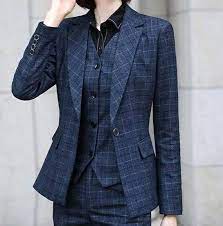 FALDA Y PANTALON color: AZUL MARINO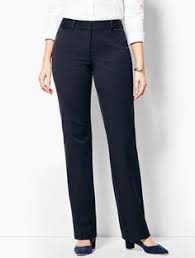 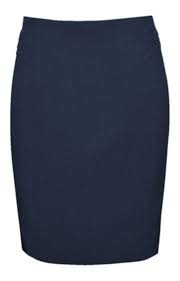 BLUSA 1 y 2 color: ROSA Y LILA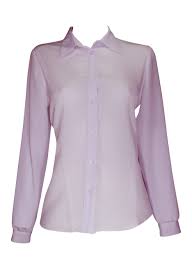 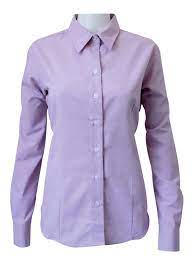 Referencia FotográficaModelo del Uniforme Institucional CaballeroCAMISA 1 y 2 color: MICRO RAYAS ROSA Y GABARDINA COLOR LILA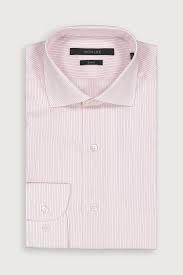 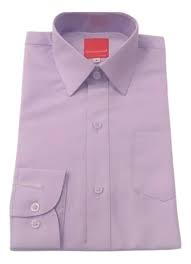 PANTALON color: AZUL MARINO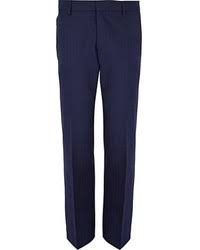 Anexo “2”“Lugar de Entrega de Bienes”Universidad Autónoma de AguascalientesLa entrega de los bienes, deberá realizarse dentro de los 40 días naturales (para las partidas 1 a la 9, de Uniformes Institucionales) y 40 días naturales (para las partidas de la 10 a la 32, de Uniformes Industriales), posteriores a la fecha de firma del Contrato, el proveedor  será responsable de asegurar bajo su cuenta y riesgo los  bienes objeto de la licitación hasta la entrega y aceptación, por lo que  se obliga a cubrir todos los gastos y absorber todos los riesgos hasta los sitios de entrega señalados así como los relativos al aseguramiento de los mismos.Los licitantes que resulten con adjudicación favorable en alguna partida deberán recibir información por conducto del Departamento de Recursos Humanos referente a la entrega de tallas, dentro de los 5 a 15 días hábiles posteriores a la emisión del fallo.Los artículos presentados, deberán ostentar su marca, presentación y propiedades en el cuerpo del mismo por lo que no se aceptarán cambios por parte del licitante ganador al momento de las entregas. Una vez que el Proveedor tiene la información obtenida de la corrida de tallas se realizara la firma del Contrato en donde constaran las piezas exactas de prendas y el nombre del personal al que corresponden.  El licitante adjudicado deberá garantizar la entrega conforme a lo siguiente:Etiqueta.En la entrega de los Uniformes, cada prenda deberá contener una etiqueta impresa en la que indique:-Nombre de la persona a la que corresponde. -Talla.-Porcentaje del contenido de fibra con que está confeccionada cada prenda.-Instrucciones sobre el lavado y cuidado de la prenda.-La marca.-La razón social del proveedor.Para realizar la revisión deberá entregarse con un listado numerado, y en cada prenda deberá agregarse la numeración consecutiva correspondiente (el numero en grande en la parte derecha superior), a efecto de dar mayor celeridad a la revisión de las partidas en la entrega. Organización de los Uniformes a entregar. El licitante(s) adjudicado(s), deberá realizar la entrega de los Uniformes ordenados de la siguiente manera: Por Centro o Dirección.Por Departamento. Por orden alfabético.De la partida 1 a la 6, se entregarán todas las piezas del contrato en conjunto por persona y ordenado conforme a lo antes indicado (blusa, saco, pantalón, falda, chaleco).De la partida 7 a la 9, se entregarán todas las piezas del contrato en conjunto por persona y ordenado conforme a lo antes indicado (camisa, playera, pantalón).De la partida 10 a la 32, se entregarán ordenado conforme a lo antes indicado de manera individual.En caso de que se presente un error en las prendas entregadas por el licitante adjudicado, y que se deriven de causas imputables al mismo, se deberá considerar el servicio de ajuste, teniéndose por no entregados los uniformes en los tiempos requeridos, hasta que se realicen las modificaciones correspondientes, y siendo causa de penalización conforme a lo establecido en la convocatoria. (Nombre y firma de la persona física o representante legal de la persona física o moral o representante común de la agrupación de personas)Anexo “3” 		                “Acreditación del Licitante”(En papel con membrete de la empresa, o bien con su nombre o razón social impreso)Yo,           (nombre del representante legal o apoderado)     , comparezco a nombre y representación de (nombre del licitante)___________y bajo protesta de decir verdad, manifiesto que los datos aquí asentados, son ciertos y han sido debidamente verificados, así como que cuento con facultades suficientes  para suscribir la propuesta en el presente procedimiento a nombre de mi representada:Clave del registro federal de contribuyentes:Domicilio:Calle y número:Colonia:						delegación o municipio:Código postal:					entidad federativa:Teléfonos:						fax:Correo electrónico:Fecha y número de la escritura pública en la que consta su acta constitutiva, y en su caso, la o las de sus reformas o modificaciones:Nombre, número y lugar del notario público ante el cual se dio fe de la(s) misma(s):Fecha y datos de su inscripción en el registro público de comercio:Relación de accionistas:Apellido paterno:			apellido materno:			nombre(s):Descripción del objeto social:Nombre del apoderado o representante:Datos del documento mediante el cual acredita su personalidad y facultades:Escritura pública número:					fecha:Nombre, número y lugar del notario público ante el cual se otorgó:(Lugar y fecha)Protesto lo necesario.(Nombre y firma de la persona física o representante legal de la persona física o moral o representante común de la agrupación de persona).Código: FO-80400-14 Revisión: 00Emisión: 02/09/08Anexo “4” 	“Cédula de ofertas económicas” (En papel con membrete de la empresa, o bien con su nombre o razón social impreso).1. Datos de identificación del licitante:1.1 Nombre o razón social:_________________________________________________________________________1.2 Nombre y cargo del representante legal o común:_______________________________________________________________1.3 Clave del Registro Federal de Contribuyentes: ______________________1.4 teléfono (s):__________________________________________________1.5 domicilio calle: ________________________________________________Número exterior _________________número interior_____________________Colonia___________________________c.p.____________________________Ciudad:_________________________________________entidad:___________2. Oferta económica:(Nombre y firma del participante o su representante legal)Anexo “5”Manifiesto bajo protesta de decir verdadFecha: UNIVERSIDAD AUTÓNOMA DE AGUASCALIENTES.P R E S E N T E.Declaro bajo protesta de decir verdad que todos los datos aquí proporcionados son verdaderos. Hemos leído, revisado, analizado y aceptamos el contenido de las bases y sus anexos, de la presente Licitación, así como de las especificaciones, cantidades y características de los bienes y/o servicios requeridos, estando de acuerdo en cada uno de sus numerales. Asimismo, declaró no encontrarme en ninguno de los supuestos establecidos por los artículos 69 fracción III y 69-B del Código Fiscal de la Federación, así como de los artículos 71, 83 y 85 de la Ley de Adquisiciones, Arrendamientos y Servicios del Estado de Aguascalientes y sus Municipios.Me comprometo a garantizar la calidad de todos los bienes y/o servicios requeridos, por el período mínimo como se muestra a continuación:Contra cualquier defecto de fabricación o vicios ocultos, la cual surtirá efecto a partir del momento de aceptación por escrito de los bienes dado por la universidad. El cumplimiento de la garantía respecto de los bienes de la partida que me sean adjudicadas se realizará en el domicilio señalado por la universidad (en sitio, incluye refacciones y mano de obra); el periodo para la resolución satisfactoria de la(s) falla(s) será de 24 horas hábiles. Este tiempo se contará a partir del momento en que la Universidad me notifique sobre la existencia de la falla, comprometiéndome a dejar el equipo o sistema en condiciones normales de funcionamiento, en el plazo señalado. Se considerarán como horas hábiles las comprendidas entre las 8:00 y las 15:00 horas de lunes a viernes. Para el caso de que un componente específico de un equipo llegue a presentar un índice de fallas del 15% o superior del total de ese tipo de equipos, me comprometo a sustituir el 100% de los componentes. Si no logro reparar el equipo en el tiempo de respuesta de 24 horas establecido, me comprometo a proporcionar a la Universidad de manera inmediata un equipo de respaldo en calidad de préstamo de idénticas o superiores características. Una vez que el equipo original sea reparado a satisfacción de la Universidad, procederé a recoger el equipo en préstamo; el tiempo máximo para reintegrar el equipo propiedad de la Universidad ya reparado no excederá de 15 días naturales. En el caso que, pasado los 15 días no llegue a reparar el equipo a satisfacción de la universidad, ésta podrá optar entre la restitución del bien, por otro de iguales o superiores características sin cargo para ella en un plazo no mayor de 15 días naturales, o a la rescisión del contrato, debiendo reintegrar en un plazo no mayor de cinco días hábiles el precio pagado más los intereses correspondientes. El tiempo necesario para efectuar las reparaciones necesarias efectuadas al amparo de la presente garantía no será computable dentro del plazo de la misma, cuando el bien sea reparado se iniciará la garantía respecto de las piezas repuestas y continuará con relación al resto.Asimismo, cumpliré con las normas aplicables vigentes (normas oficiales mexicanas, las normas mexicanas y a falta de éstas, las normas internacionales en su caso) de conformidad con lo dispuesto por los artículos 53, 55 y 67 de la Ley Federal sobre Metrología y Normalización, para cada uno de estos bienes y/o servicios, todo esto contará a partir de la recepción a entera satisfacción por el área requisitante. Manifiesto que no me encuentro en alguno de los supuestos del artículo 71 de la Ley de Adquisiciones, Arrendamientos y Servicios del Estado de Aguascalientes y sus Municipios. Mi representada adoptará todas las medidas necesarias para evitar cualquier situación de conflicto de intereses, por lo que manifiesto que no tengo intereses económicos, afinidades políticas o nacionales, vínculos familiares o afectivos, o cualesquiera otros intereses compartidos con la Universidad o su personal, por lo que no se ve comprometida mi ejecución imparcial y objetiva del proceso de licitación o su posible Contrato. Cualquier situación constitutiva de un conflicto de intereses o que pueda conducir a un conflicto de intereses antes, durante y después de la ejecución del Contrato se declarará a la Contraloría Universitaria, asimismo declaro que no he concedido ni concederé, no he buscado ni buscaré, no he intentado obtener ni lo intentaré, y no he aceptado ni aceptaré ningún tipo de ventaja, financiera o en especie, a nadie ni de nadie, cuando tal ventaja constituya una práctica ilegal o implique corrupción, directa o indirectamente, por ser un incentivo o una recompensa relacionada con la ejecución de la licitación y en su caso su Contrato. También me comprometo a transmitir por escrito todas las obligaciones pertinentes a sus empleados y a toda persona física autorizada a representarle o a tomar decisiones en su nombre, y velaré por evitar cualquier situación que pueda dar lugar a conflictos de intereses.Por último, manifiesto bajo protesta de decir verdad, que la empresa ______________________________ a quien represento, se encuentra al corriente en el pago de sus obligaciones fiscales y en caso de resultar adjudicado presentaré la opinión del SAT correspondiente.(Nombre y firma del participante o su representante legal)Anexo “6”Respaldo del FabricanteUNIVERSIDAD AUTÓNOMA DE AGUASCALIENTES.P R E S E N T E.Ejemplo (Cuando en la licitación participan fabricantes o subsidiarias del fabricante de la marca ofertada) Declaro bajo protesta de decir verdad y por medio de (nombre de la empresa fabricante) que somos fabricantes del ________________________________ marca _____________ ofertado en este proceso de Licitación, con la organización, recursos materiales, experiencia, capacidad técnica y financiera para suministrar el bien antes mencionado de acuerdo con los términos y condiciones establecidos en estas bases.(Cuando en la licitación participan Distribuidores Autorizados y se anexa carta del Fabricante como respaldo) Declaro bajo protesta de decir verdad y por medio de (Nombre del fabricante) que la empresa (nombre de la empresa licitante que participa) es Distribuidor Autorizado de la marca (Nombre de la marca) en específico la para (No. de partida y nombre) ofertados en este proceso de Licitación. Por lo que avalamos y respaldamos la propuesta presentada por nuestro distribuidor para cumplir las obligaciones contraídas de acuerdo a los términos y condiciones establecidos en estas bases de Licitación.(Cuando en la licitación participan Empresas que tienen carta de respaldo del Distribuidor Autorizado o mayorista)Declaro bajo protesta de decir verdad y por medio de (Nombre del Distribuidor Autorizado) que la empresa (Nombre del Licitante que participa) es mi Distribuidor de la marca (Nombre de la marca) en específico para la (No. de partida y nombre), del cual soy Distribuidor Autorizado directamente por el Fabricante (Nombre del Fabricante), que corresponden a los equipos que se ofertan en este proceso de Licitación, información que puede ser corroborada en cualquier momento vía documental En este orden de ideas avalamos y respaldamos la propuesta presentada por (Nombre del Licitante que participa) para cumplir las obligaciones contraídas de acuerdo a los términos y condiciones establecidos en estas bases de Licitación.(Nombre y firma del representante legal)*(Incluir teléfono y domicilio para contactar a quien suscribe)Anexo “7” “Formato para preguntas de junta de aclaraciones”En referencia a las Bases de la Invitación a cuando menos tres personas ____________ Número_____________ para la Adquisición de _________________ requerido por la Universidad Autónoma de Aguascalientes, solicito de la manera más atenta las respuestas de las siguientes preguntas:Nombre de la Empresa:Número de Preguntas:*Incluir de acuerdo al numeral II de las Bases: 1) Manifiesto de interés en participar 2) Documento en PDF (firmado) y en Word.(Nombre y firma de la persona física o representante legal de la persona física o moral o representante común de la agrupación de personas)Anexo “8”Modelo de contratoC. No. CONTRATO DE ADQUISICIÓN DE_________________, QUE CELEBRAN POR UNA PARTE LA UNIVERSIDAD AUTÓNOMA DE AGUASCALIENTES, EN LO SUCESIVO “LA UNIVERSIDAD”, REPRESENTADA POR SU RECTORA DRA. EN ADMÓN. SANDRA YESENIA PINZÓN CASTRO Y POR EL SECRETARIO GENERAL, MTRO. EN M.E. JUAN JOSÉ SHAADI RODRÍGUEZ Y POR LA OTRA PARTE, __________ S.A. DE C.V., EN LO SUCESIVO “EL PROVEEDOR”, REPRESENTADA POR EL _________, EN SU CARÁCTER DE REPRESENTANTE LEGAL, DE CONFORMIDAD CON LAS DECLARACIONES Y CLÁUSULAS SIGUIENTES:D E C L A R A C I O N E SI.- DE “LA UNIVERSIDAD”: 	A).- Que es un organismo público descentralizado del Estado, con personalidad jurídica propia, cuya función es impartir la enseñanza media y superior en el Estado de Aguascalientes, realizar la investigación científica y humanística y extender los beneficios de la cultura a los diversos sectores de la población, de acuerdo a su Ley Orgánica publicada en el periódico oficial del estado con fecha 24 de febrero de 1974. Así como el desarrollo de las actividades destinadas a dar cumplimiento a los fines y metas establecidas en sus ordenamientos legales y plan de desarrollo.	B).- Que la Dra. En Admón. Sandra Yesenia Pinzón Castro en su carácter de Rectora, asume la representación legal de la Institución, de conformidad con el nombramiento que le fue conferido por la H. Junta de Gobierno de la Universidad Autónoma de Aguascalientes el 01 de diciembre de 2022 y en términos de lo señalado por los artículos 12 de la Ley Orgánica de la Universidad Autónoma de Aguascalientes y 59 de su Estatuto, teniendo conforme al artículo 14 fracción X, facultades para delegarla.	C).- Que su domicilio se ubica en Avenida Universidad número 940, Ciudad Universitaria, código postal 20100, en Aguascalientes, Ags.	D).- Que cuenta con la autorización del presupuesto para cumplir con los compromisos derivados del contrato, específicamente, los recursos provienen del ____________________________.II.- DE “EL PROVEEDOR”:	A).- Que es una Sociedad Anónima legalmente constituida conforme a las leyes mexicanas, como lo acredita con el Testimonio de la Escritura Pública No. ____ de fecha __ de _______ de ____, otorgada ante la fe del Notario Público No. __ del ______________, Lic. ___________________, con Registro Federal de Contribuyentes__________.B) Que el ___________, en su carácter de _______ Legal cuenta con las facultades suficientes para celebrar el presente Contrato, como lo acredita con el Testimonio de la Escritura Pública No. _____ de fecha __ de __________ de _____, otorgada ante la fe del Notario Público No. ___ del ____________, Lic. _______________, facultades que bajo protesta de decir verdad, manifiesta no le han sido revocadas ni modificadas en forma alguna a la fecha de suscripción del presente instrumento.C).-  Que tiene por objeto social, entre otros: __________________________________________.D).- Que el personal que asignará para atender los bienes materia del mismo, es profesional y está debidamente capacitado para ello; asimismo cuenta con la organización, recursos materiales, experiencia, capacidad técnica y financiera para proveer de forma eficiente los bienes en los términos y condiciones establecidos en este instrumento y sus Anexos.E).- Que para los efectos de este Contrato, señala como domicilio el ubicado en ______ No. __, Col. _______,  ______________, C.P. _____, con número telefónico_____________, correo electrónico.III.- DE AMBAS PARTES:A).- Se reconocen la personalidad que ostentan, asumen los derechos y obligaciones que emanan de la celebración de este contrato de compra venta, obligándose al tenor de las siguientes:C L Á U S U L A SPRIMERA.- Objeto: Es objeto de este Contrato  contratar a “EL PROVEEDOR” para la adquisición por parte de “LA UNIVERSIDAD”  de Uniformes para el Personal de la Universidad Autónoma de Aguascalientes, que se indican de manera pormenorizada en el Anexo “1”, que suscrito por ambas partes, forman parte integrante del presente instrumento.SEGUNDA.- Fecha de entrega: La entrega de los bienes se realizara a los ___ días naturales de la fecha de emisión del fallo (xx de mes 2011), en el ___________,  Edificio___, de 8:00 a 15:00 horas de lunes a viernes, siendo responsables de la recepción de los bienes el ______________. Previo a la entrega de bienes, y cuando menos 24 horas antes de la entrega de bienes, “EL PROVEEDOR” deberá concertar cita para tal fin al Departamento de Compras de “LA UNIVERSIDAD”, a los teléfonos 01 (449) 910-74-00, Ext. 32216 y 32219, con la C.P. Angélica Lozano y/o el Ing. Arnoldo Rodríguez, con el objeto de programar día y hora para la entrega del bien.TERCERA.- Monto: “LA UNIVERSIDAD” se obliga a pagar a “EL PROVEEDOR” la cantidad total de $________ (____________ Pesos 00/100 M.N.), más el Impuesto al Valor Agregado, de conformidad con lo siguiente:Los precios de los bienes serán fijos durante la vigencia de este Contrato y de sus ampliaciones que en su caso convengan las partes.CUARTA.- Forma de pago: “LA UNIVERSIDAD” pagara a “EL PROVEEDOR” la cantidad referida en la cláusula TERCERA a los veinte días naturales posteriores a la fecha de plena aceptación por parte del área receptora de los bienes que integran cada partida adjudicada. La factura y el escrito de aceptación, se deberá presentar ante el Departamento de Compras de la “LA UNIVERSIDAD”, para su revisión y validación. QUINTA.- Garantía: De conformidad a la fracción II, artículo 69 de la Ley, “EL PROVEEDOR”, para garantizar el cumplimiento de todas y cada una de las obligaciones derivadas del presente Contrato, se obliga a presentar fianza expedida por Institución legalmente autorizada para ello, a favor de la Universidad Autónoma de Aguascalientes, por un importe equivalente al 10% (diez por ciento) del monto total indicado de la cláusula TERCERA sin incluir el Impuesto al Valor Agregado. “EL PROVEEDOR” se obliga a entregar a “LA UNIVERSIDAD” la fianza referida dentro de los 5 (cinco) días naturales siguientes a la firma de este Contrato. “LA UNIVERSIDAD” podrá hacer efectiva la fianza antes referida en caso de que “EL PROVEEDOR” incumpla con alguna de las obligaciones a su cargo establecidas en este Contrato. “EL PROVEEDOR” deberá mantener vigente la fianza mencionada hasta el total cumplimiento de sus obligaciones a entera satisfacción de “LA UNIVERSIDAD” o hasta el día en que la misma le comunique la terminación anticipada del Contrato, en la inteligencia de que la fianza sólo podrá ser cancelada mediante autorización por escrito de “LA UNIVERSIDAD”.SEXTA.- Responsabilidad Laboral, Civil y Fiscal: “EL PROVEEDOR” reconoce y acepta que cuenta con los elementos propios y suficientes a que se refieren los artículos 13 y 15 de la Ley Federal del Trabajo, siendo en consecuencia único patrón de todas y cada una de las personas que intervengan en el desarrollo y ejecución de los bienes adquiridos en el presente Contrato, liberando a “LA UNIVERSIDAD” de cualquier responsabilidad en materia laboral o de seguridad social que sobre el particular se llegara a presentar en su contra, también subsiste  para “EL PROVEEDOR”, la responsabilidad civil y fiscal cuando derive de obligaciones que nacen de actos emanados del presente Contrato.SÉPTIMA.- Modificaciones: “LA UNIVERSIDAD” podrá modificar el presente Contrato conforme a lo establecido en el Artículo 83 de la Ley.OCTAVA.- Cesión de Derechos: Con fundamento en el artículo 79 de la Ley, “EL PROVEEDOR” se obliga a no ceder los derechos y obligaciones derivados del presente Contrato, en forma parcial o total, a favor de cualquier otra persona, con excepción de los derechos de cobro, en cuyo caso deberá contar con el consentimiento previo y por escrito de “LA UNIVERSIDAD”.NOVENA.- Penas Convencionales: Las partes convienen que en caso de que “EL PROVEEDOR” incurra en atraso en la entrega de los bienes de acuerdo a los términos y condiciones estipulados en el presente Contrato y sus Anexos, pagará a “LA UNIVERSIDAD” como pena convencional el 1% (uno por ciento), por día de atraso sobre los bienes no entregados oportunamente, sin incluir el Impuesto al Valor Agregado, siempre y cuando el atraso sea imputable al mismo.La aplicación de las penas convencionales procederá por atraso en el cumplimiento de las obligaciones de “EL PROVEEDOR” y no podrán exceder del monto de la garantía de cumplimiento referida en la cláusula QUINTA de este Contrato. Dichas penas las cubrirá “EL PROVEEDOR” mediante su aplicación y descuento en la facturación que presente “EL PROVEEDOR” por los bienes prestados. Lo anterior será independiente a la opción de rescisión establecida en la cláusula DÉCIMA de este Contrato y de hacer efectiva la garantía otorgada para su cumplimiento, referida en la cláusula QUINTA del mismo.DÉCIMA.- Rescisión: Conforme al artículo 84 de la Ley, “LA UNIVERSIDAD” podrá dar por terminado anticipadamente o rescindir administrativamente el presente Contrato, sin necesidad de declaración judicial previa, en caso de incumplimiento de las obligaciones a cargo de “EL PROVEEDOR” señalando de forma enunciativa no limitativa las siguientes: suspensión injustificada de la entrega de bienes a los que se obligó en el presente contrato; no entregue el bien conforme a lo indicado en el Anexo “1” ; cuando “EL PROVEEDOR” sea declarado en concurso mercantil o si hace cesión de bienes en forma que afecte el presente contrato; por trasmitir los derechos y obligaciones derivados de este contrato.DÉCIMA PRIMERA.- Defectos y Vicios Ocultos: “EL PROVEEDOR” se obliga a responder ante “LA UNIVERSIDAD” por los defectos, vicios ocultos y calidad de los bienes objeto del presente Contrato, al igual que de cualquier otra responsabilidad en que incurra, en los términos señalados en este Contrato y sus Anexos, de conformidad con lo dispuesto por el penúltimo párrafo del artículo 85 de la Ley.DÉCIMA SEGUNDA.- Caso fortuito o de fuerza mayor: Las partes no serán responsables por cualquier atraso en el cumplimiento de las obligaciones contraídas, cuando ocurran circunstancias de caso fortuito o de fuerza mayor, conforme a lo previsto en la Ley. DÉCIMA TERCERA.- Legislación y Jurisdicción: Ambas partes convienen en que, todo lo no previsto expresamente en el presente Contrato, se regirá por las disposiciones contenidas en la Ley y demás disposiciones vigentes y aplicables. En caso de controversia para la interpretación y cumplimiento del presente Contrato, las partes se someten a la jurisdicción y competencia de los Tribunales del Estado de Aguascalientes, renunciando al fuero que le pudiera corresponder por razón de su domicilio presente, futuro o por cualquier otra causa.Leído que fue el presente instrumento y enteradas las partes de su contenido y alcances legales, lo firman en dos tantos de conformidad en la ciudad de Aguascalientes, Ags., a los __ días del mes de ___ del año ______________.*Se modificará según la naturaleza y alcance de la convocatoria, junta de aclaraciones, propuestas.Anexo “9”Formato de FianzaFIANZA OTORGADA EN FAVOR DE LA UNIVERSIDAD AUTÓNOMA DE AGUASCALIENTES PARA GARANTIZAR EL CUMPLIMIENTO DEL CONTRATO ___________________ ADJUDICADO CON FECHA_______________ A LA PERSONA FÍSICA/MORAL ________________, CON REGISTRO FEDERAL DE CONTRIBUYENTES __________ y DOMILICILIO____________________, POR LA CANTIDAD DE (_________________ PESOS OO/100 MONEDA MEXICANA), SIN INCLUIR EL IMPUESTO AL VALOR AGREGADO. DICHA CANTIDAD EQUIVALE AL 10% (DIEZ POR CIENTO) DEL MONTO TOTAL AMORTIZADO EN EL CONTRATO ANTES REFERIDO, GARANTIZANDO EL FIEL Y EXACTO CUMPLIMIENTO DE TODAS Y CADA UNA DE LAS OBLIGACIONES DERIVADAS DEL CONTRATO ANTERIOR, ASÍ COMO LOS DEFECTOS O VICIOS OCULTOS (O DE CALIDAD), IMPUTABLES A LA PERSONA ANTES MENCIONADA.La presente fianza se expide de conformidad con lo establecido en la Ley De Adquisiciones, Arrendamientos y Servicios del Sector Público y La Ley Federal de Instituciones de Seguros y Fianzas.Esta fianza estará vigente hasta que se haya cumplido en su totalidad el contrato firmado:La compañía afianzadora expresamente acepta que: A).-La fianza se otorga atendiendo a todas y cada una de las estipulaciones contenidas en el contrato antes mencionados.B).- Esta fianza estará vigente durante el cumplimiento de la obligación garantizada y continuará en caso de que se otorgue prórroga para el cumplimento del contrato así como durante la duración de cualquier procedimiento judicial que, en su caso, llegase a interponerse hasta en tanto no haya resolución definitiva por autoridad competente. C).- La fianza garantiza el 10 % (diez por ciento del monto total contratado, sin incluir el impuesto al valor agregado, es decir la cantidad de $________ (____________________00/100 PESOS MONEDA NACIONAL)D).- En caso de hacerse efectiva la presente garantía, esta institución de fianzas acepta someterse al procedimiento de ejecución establecido en los artículos 279, 281 y 282 de la Ley de Instituciones de Seguros y Fianzas, así mismo en lo referente al cobro de la indemnización por mora que prevé esta ley por pago extemporáneo de la póliza requerida. E).- Para liberar esta fianza es requisito indispensable la manifestación expresa y por escrito del Director General de Finanzas de la Universidad Autónoma de Aguascalientes.(Nombre y firma de la persona física o representante legal de la persona física o moral o representante común de la agrupación de personas)*SE FIRMA Y ENTREGA DE CONOCIMIENTO, NO ES NECESARIO LLENAR LOS DATOS.Anexo “10” Formato Carta poder simple(En papel con membrete de la empresa, o bien con su nombre o razón social impreso).Universidad Autónoma de Aguascalientes.Presente.___________________________en mi carácter de representante legal de ______________________ (nombre de la persona física, moral o agrupación de personas que participan), otorgo poder necesario y bastante para que ______________ (nombre de quien recibe el poder) en mi nombre y representación asista a los diversos actos de la licitación arriba citada y entregue la propuesta de mi representada.TestigosAnexo “11”Formato entrega-recepción(Se recomienda seguir el orden del presente formato y señalar claramente cada apartado en su propuesta)(En papel con membrete de la empresa, o bien con su nombre o razón social impreso).Formato entrega-recepción Muestras Físicas (En papel con membrete de la empresa, o bien con su nombre o razón social impreso).*Se deberá identificar claramente cada muestra física, conforme a lo indicado en esta convocatoria. ContenidoGLOSARIO DE TÉRMINOS.I. ASPECTOS GENERALES.II. INFORMACIÓN RELATIVA A LOS BIENES.III. DISPOSICIÓN, COSTO Y VENTA DE BASES.IV. CONDICIONES DE PRECIO Y PAGO.V. PENAS CONVENCIONALES.VI. REQUISITOS PARA PARTICIPAR EN LA LICITACIÓNVII. PERSONAS IMPEDIDAS PARA PARTICIPAR EN LA LICITACIÓNVIII. INFORMACIÓN ESPECÍFICA DE LA LICITACIÓN Junta de Aclaraciones Acto de inscripción y apertura de propuestasApertura Técnica.Apertura Económica.Acto de FalloIX. EVALUACIÓN DE LAS PROPUESTASX. REQUISITOS PARA LA PRESENTACIÓN DE LAS PROPUESTAS.A.	Documentación administrativa.B.	Documentación propuesta técnica.Documentación propuesta económicaXI. PRESENTACIÓN DE PROPUESTAS.XII. INSTRUCCIONES PARA LA ELABORACIÓN Y ENTREGA DE PROPUESTAS TÉCNICAS Y ECONÓMICASXIII. DESCALIFICACIÓN DE LICITANTESXIV. FORMALIZACIÓN DEL CONTRATO.XV. GARANTÍAS QUE DEBERÁN PRESENTAR LOS LICITANTESa.	Garantía de seriedad de la propuesta.b.	Garantía de cumplimiento del contrato.c.           Garantía de calidad de los bienesXVI. IMPUESTOS Y DERECHOSXVII. IMPORTACIÓNXVIII. PATENTES, MARCAS Y DERECHOS DE AUTORXIX.	DERECHOS DEL COMITÉ.XX.	CANCELACIÓN DE LA LICITACIÓNXXI.	DECLARACIÓN DE LICITACIÓN DESIERTO.XXII	RESCISIÓN DEL CONTRATOXXIII.	INCONFORMIDADES.XXIV.     SUPLETORIEDADACTOFECHAHORALUGARPublicación Convocatoria31 de marzo de 2023-Diario Local y Pág. de Transparencia UAAAdquisición de Bases31 de marzo, 01, 03 y 04 de abril de 20238:00 a 15:00 horasPago por Transferencia Bancaria o Cajas de la Universidad*Envió de comprobante de pago de bases A más tardar 04 de abril de 202315:00 horas Correos electrónicos autorizados o en el Departamento de ComprasFecha límite para recibir preguntas04 de abril de 2023 11:00 horasDepartamento de Compras de la Dirección General de Finanzas, y/o correos electrónicos autorizados.Junta de aclaraciones05 de abril de 202311:00 horasSala de Licitaciones, Ed. 222, P.B, Ciudad Universitaria.Acto de presentación y apertura de propuestas (técnica y económica). Entrega de Muestra Física y Tela.13 de abril de 2023 12:00 horasSala de Licitaciones, Ed. 222, P.B, Ciudad Universitaria.Recepción de dictamen técnico de las Áreas requirentes de la UAA15 de abril de 2023Hasta las 12:00 horasDepartamento de Compras de la Dirección General de Finanzas. (Sólo áreas usuarias U.A.A) y/o correos electrónicos.Acto de fallo18 de abril de 202312:00 horasSala de Licitaciones, Ed. 222, P.B, Ciudad Universitaria.Entrega de Tallas para Dama y Caballero**La entrega de tallas se programará por el Departamento de Recursos Humanos con el licitante adjudicado dentro de los 5 a 15 días hábiles, dentro de los días indicados de conformidad a la cantidad, complejidad y partidas adjudicadas. 8:00 a 14:00 horas**La entrega de tallas se programará por el Departamento de Recursos Humanos con el licitante adjudicado dentro de los 5 a 15 días hábiles, dentro de los días indicados de conformidad a la cantidad, complejidad y partidas adjudicadas. 8:00 a 14:00 horas**La entrega de tallas se programará por el Departamento de Recursos Humanos con el licitante adjudicado dentro de los 5 a 15 días hábiles, dentro de los días indicados de conformidad a la cantidad, complejidad y partidas adjudicadas. 8:00 a 14:00 horasFirma de ContratoUna vez que el Proveedor reciba la información de la corrida de tallas un día hábil después, se realizara la firma del Contrato.Una vez que el Proveedor reciba la información de la corrida de tallas un día hábil después, se realizara la firma del Contrato.Departamento de Compras  de la Dirección General de Finanzas, Edificio 222, P.B.Tiempo de entrega 40 días naturales posteriores a la entrega de tallas13:00 a 15:00 horasDepartamento de Recursos Humanos Opción 1Pago Directo en Ventanilla Bancomer o transferencia entre cuentas de Bancomer Convenio CIE 054256Referencia: LICITACIONCOMPRAS4Concepto: LPN E-010-2023Opción 2Pago directo en ventanilla banco o transferencia de cuentas distintas a BancomerClabe: 012914002000542569Referencia (Fecha):  (31032023) (01042023) (03042023) (04042023)Concepto: LICITACIONCOMPRAS4 LPN E-010-2023Opción 3Pago directo en el Departamento de Cajas de la Universidad Autónoma de Aguascalientes 31 de marzo, 03 y 04 de abril de 2023Lunes a viernes de 8:00 a 15:00 horas. Datos de la Empresa Datos de la Empresa Datos de la Empresa No. de folioNo. de Certificado DigitalNo. de folioNo. de Certificado DigitalUniversidad Autónoma de AguascalientesAvenida Universidad número 940, Ciudad UniversitariaCódigo postal 20100 Aguascalientes, Ags. RFC: UAA740 224 TQ2Universidad Autónoma de AguascalientesAvenida Universidad número 940, Ciudad UniversitariaCódigo postal 20100 Aguascalientes, Ags. RFC: UAA740 224 TQ2Universidad Autónoma de AguascalientesAvenida Universidad número 940, Ciudad UniversitariaCódigo postal 20100 Aguascalientes, Ags. RFC: UAA740 224 TQ2Universidad Autónoma de AguascalientesAvenida Universidad número 940, Ciudad UniversitariaCódigo postal 20100 Aguascalientes, Ags. RFC: UAA740 224 TQ2Universidad Autónoma de AguascalientesAvenida Universidad número 940, Ciudad UniversitariaCódigo postal 20100 Aguascalientes, Ags. RFC: UAA740 224 TQ2CantidadUnidad DescripciónPrecio UnitarioImporte1Equipo de xxxxPartida No. x del Contrato L.P.N. E/901045968-XXX-XXXX.Número de Pedido: 2023- XXXX No. de serie: Tiempo de garantía del equipo:1Equipo de xxxxPartida No. x del Contrato L.P.N. E/901045968-XXX-XXXX.Número de Pedido: 2023- XXXX No. de serie: Tiempo de garantía del equipo:Subtotal1Equipo de xxxxPartida No. x del Contrato L.P.N. E/901045968-XXX-XXXX.Número de Pedido: 2023- XXXX No. de serie: Tiempo de garantía del equipo:IVA1Equipo de xxxxPartida No. x del Contrato L.P.N. E/901045968-XXX-XXXX.Número de Pedido: 2023- XXXX No. de serie: Tiempo de garantía del equipo:TotalPartidaDescripciónConjunto dePartidasMuestra físicaPresentación de 1 metro de tela1Saco para dama1Sí Sí2Chaleco para dama1SíNo aplica3Pantalón para dama1SíSí4Falda para dama1SíNo aplica 5Blusa (1) para dama1SíSí6Blusa (2) para dama1SíSíTotal de piezas: 6Total de metros: 4 m 7Pantalón para caballero2SíSí8Camisa (1) para caballero 2SíSí9Camisa (2) para caballero2SíSíTotal de piezas 3Total de metros: 3 m 10Playera polo manga corta3Sí, color azul marino Sí, tela partida 10 color blanco y en color gris. 11Playera polo manga corta 3Sí, color blanco No12Playera polo manga larga vigilancia3Sí, color gris. No13Playera polo manga larga vigilancia3No No14Playera polo manga larga 3No No15Playera polo manga larga 3No NoTotal de piezas 3Total de metros: 2 m 16Pantalón tipo cargo4SíSí 17Pantalón tipo cargo4No No 18Pantalón tipo cargo (k-9)4No No Total de piezas 1Total de metros: 1 m 19Pantalón mezclilla 5Sí Sí 20Pantalón mezclilla5Sí Sí Total de piezas 2Total de metros: 2 m 21Overol manga larga 6Sí Sí22Bata manga larga 6No Sí23Filipina manga corta6NoNo Total de piezas 1Total de metros: 2 m 24Pantalón tipo enfermeraIndividual NoNo25Bota establo IndividualSí No 26Calzado industrial, dieléctrico bota IndividualSí No 27Bota tácticaIndividualSí No 28Chaleco general7Sí Partida 28 , 1 metro de tela exterior y 1 metro de tela forro.29Chaleco vigilancia7No No 30Chamarra cazadora7No NoTotal de piezas 1Total de metros: 2 m 31Camisa mezclilla manga larga 8SíSí32Camisa mezclilla manga larga8SíNo Total de piezas 2Total de metros: 1 m NúmeroDescripciónObligatoriedadDocumentación administrativa (revisión por el área contratante)1Acreditación y representación: Para acreditar la existencia tanto del licitante, como la personalidad de su representante legal o común, se deberá presentar escrito mediante el cual se manifieste bajo protesta de decir verdad, que cuenta con facultades suficientes para suscribir a nombre de su(s) representado(s) la propuesta correspondiente. En dicho escrito se deberán establecer los datos siguientes: Del licitante: la clave del Registro Federal de Contribuyentes; el nombre del licitante y su representante legal o común; su domicilio (calle, número, colonia, código postal, delegación o municipio y entidad federativa); teléfono, fax y correo electrónico; tratándose de personas morales el número y fecha de la escritura pública en la que conste el acta constitutiva, y en su caso, la o las de sus reformas o modificaciones;  el nombre y el número del notario público, así como el lugar donde se dio fe de la(s) misma(s); fecha y datos de su inscripción en el registro de comercio.Del representante del licitante: el número y fecha de la escritura pública en la que conste que cuenta con facultades suficientes para suscribir la propuesta, el nombre y el número del notario público, así como el lugar donde fue otorgada.El licitante a su elección y en sustitución de este escrito podrá presentar debidamente requisitado, en papel con membrete de la empresa, o bien con su nombre o razón social impreso, el formato de “Acreditación y representación” que como Anexo “3” se integra a estas bases. El proveedor previo a la firma del contrato respectivo deberá presentar original o copia certificada para su cotejo y copia simple para su archivo de estos documentos.SíFirmar todas las páginas que lo integran. 2Documentos Legales:Identificación Tanto las personas físicas como los representantes de personas morales, o de personas físicas en su caso, o el representante común, que acudan al acto de inscripción y apertura de proposiciones deberán presentar identificación original y copia, pudiendo consistir ésta en pasaporte, licencia de conducir, credencial de elector, cartilla del servicio militar o cédula profesional. Así mismo para el caso de personas físicas deberán presentar en copia simple copia de acta de nacimiento y para el caso de personas morales copia simple del acta constitutiva y del Instrumento por el que se les otorgan las facultades legales. RFC: Registro Federal de Contribuyentes del licitante que participe en el procedimiento de licitación. RFC: Registro Federal de Contribuyentes del Representante Legal o apoderado de la empresa que participe en el procedimiento de licitación (En caso de personas morales).a) Personas Morales: En caso de personas morales, incluir el acta constitutiva de la empresa y el poder del representante legal en copia simple.b) Personas Físicas: Acta de nacimiento en copia simple.Se deberá corroborará que las empresas participantes no se encuentren vinculadas entre sí por algún socio o asociado común, en caso de ser así serán desechadas. Carta poder: En el caso de que el licitante o su representante legal o común, no se presente al acto de inscripción y apertura de proposiciones y en su lugar envíe a otra persona para que entregue la propuesta en este acto, esta última deberá presentar carta poder simple, debidamente requisitada de acuerdo con el formato anexo a estas bases, acompañada de las dos identificaciones originales y copias, la del licitante o su representante legal o común que firme la propuesta, y la de la persona que asista a presentar la propuesta.  En caso de faltar esta última, la persona que presente la propuesta sólo podrá participar en el desarrollo del acto con carácter de oyente.(Su omisión es causa de desechamiento)SíFirmar todas las páginas que lo integran. 2Carta poder: En el caso de que el licitante o su representante legal o común, no se presente al acto de inscripción y apertura de proposiciones y en su lugar envíe a otra persona para que entregue la propuesta en este acto, esta última deberá presentar carta poder simple, debidamente requisitada de acuerdo con el formato anexo a estas bases, acompañada de las dos identificaciones originales y copias, la del licitante o su representante legal o común que firme la propuesta, y la de la persona que asista a presentar la propuesta.  En caso de faltar esta última, la persona que presente la propuesta sólo podrá participar en el desarrollo del acto con carácter de oyente. Anexo “10”Si en caso de aplicar2.1Documentos legales adicionales:Con fundamento en el Artículo 71 fracción IX de la Ley de Adquisiciones, Arrendamientos y Servicios del Estado de Aguascalientes y sus Municipios, anexar la Opinión Positiva de los siguientes documentos:Comprobante del SAT en donde se indica que está al corriente de sus obligaciones fiscales. Opinión del Cumplimiento de Obligaciones fiscales en materia de Seguridad Social. *Constancia de situación fiscal del INFONAVIT. *Opinión de Situación Fiscal de Cumplimiento de Obligaciones Estatales emitida por la Secretaría de Finanzas del Estado de Aguascalientes. **(A excepción de la constancia número 2, se deberán presentarse las diversas opiniones de cumplimiento, vigentes, en sentido positivo o sin adeudo, con una vigencia no mayor a 30 días de la fecha del acto de Recepción y Apertura de Propuestas, es decir, dentro de una vigencia del 13 de marzo de 2023 al 13 de abril de 2023).La opinión de Cumplimiento de Obligaciones fiscales en materia de Seguridad Social deberá presentarse con fecha del día 13 de abril de 2023.*En caso de no aplicar, se deberá anexar manifiesto bajo protesta de decir verdad en el que mencione que no le son aplicables el pago ante el IMSS e INFONAVIT, asimismo deberá integrar la Constancia de Situación Fiscal vigente, en el que pueda observarse que no se cuenta con la obligación de “Entero de retenciones mensuales de ISR por sueldos y salarios”.**Todos los licitantes/proveedores sin excepción, no importando que no tengan su domicilio fiscal en el Estado de Aguascalientes, se puede obtener más información en: https://eservicios2.aguascalientes.gob.mx/sefi/obligacionesrfc/login.aspx, https://eservicios2.aguascalientes.gob.mx/contribuciones/(Su omisión es causa de desechamiento)SíFirmar todas las páginas que lo integran. 2.2Capitales contables. Se establece como requisito para los licitantes que sus ingresos sean equivalentes del diez por ciento del monto total de su oferta, debiendo acreditarse mediante la última declaración fiscal anual y la última declaración fiscal provisional del impuesto sobre la renta presentadas por el licitante ante la SHCP.(Su omisión es causa de desechamiento)No aplica3Manifiesto: Presentar declaración por escrito bajo protesta de decir verdad de no encontrarse en alguno de los supuestos que señala el artículo 71 de la Ley y manifiesto de calidad y garantía de los bienes, de acuerdo al formato del Anexo “5”, que se integra a estas bases.(Su omisión es causa de desechamiento)SíFirmar todas las páginas que lo integran. 4Presentar copia de la transferencia de pago de bases:Correspondiente a la presente licitación, en caso contrario no se admitirá su participación y se procederá a su descalificación.Incluir:Comprobante del banco (en caso de aplicar).Comprobante de la UAA.(Deberá de presentarse a nombre de la empresa que está participando en la Licitación y dentro de las fechas establecidas para ello). (Su omisión es causa de desechamiento)SíFirmar todas las páginas que lo integran. 5Formato de Fianza Anexo “9”: Se deberá presentar el borrador o formato de fianza firmado por Representante legal. El proveedor que resulte adjudicado tendrá que cubrir una fianza por concepto de cumplimiento, calidad y vicios ocultos de contrato, correspondiente al 10% del precio adjudicado antes de I.V.A., conforme al formato establecido. (Su omisión es causa de desechamiento)SíFirmar todas las páginas que lo integran.Documentación propuesta técnica (revisión técnica por área requirente)6Especificaciones técnicas: El licitante deberá presentar su propuesta, con una descripción amplia, detallada y legible de los bienes ofertados, ajustándose a los requisitos mínimos establecidos para los bienes en el Anexo "1", indicando la partida, descripción, unidad de medida, cantidad, marca y modelo de los bienes ofertados. Las características establecidas en esta convocatoria son las mínimas requeridas pudiendo ofertarse bienes de características superiores. El licitante deberá modificar el anexo “1” conforme a lo realmente ofertado en su propuesta.(Su omisión es causa de desechamiento)SíFirmar todas las páginas que lo integran. 6.1Muestra física: Para llevar a cabo con mayor precisión la evaluación de las propuestas el día de la presentación y apertura de propuestas técnicas. Se deberá presentar muestra física confeccionada completa de la partida que ofrece, conforme a lo establecido en el numeral IX, además presentar catálogo y muestras de las telas, diseños, colores y deberán contener una etiqueta con el contenido de fibras, talla, composición de la tela y cuidado de la misma.Sí no presentan muestras, catálogo, certificados o no están etiquetadas correctamente, no podrán ser evaluadas y será motivo de descalificación. Identificación de las muestras.Las muestras presentadas deberán ser etiquetadas individualmente, indicando descripción breve del bien y nombre del invitado, relacionadas en hoja membretada del invitado, las muestras que no estén etiquetadas correctamente serán rechazadas. Asimismo, el Certificado de la tela deberá indicar a que prenda de vestir corresponde.Las muestras presentadas serán devueltas al invitado o proveedor, que lo solicite por escrito, una vez que se haya emitido el fallo o se haya entregado en su totalidad los bienes adjudicados, siempre y cuando que no exista inconformidad por parte de algún licitante. La Universidad se reserva el derecho a realizar en cualquier momento, las pruebas que considere necesario a efecto de verificar el cumplimiento de las especificaciones técnicas y el cumplimiento de las características establecidas en el Anexo 1. Las muestras se recibirán sin costo alguno para su evaluación técnica, para las pruebas de campo y ejercicio real de su funcionalidad, y quedarán en posesión de la Universidad. El licitante acepta el tipo de pruebas a que serán sometidos los insumos que presente como muestra, por lo que en caso de que estos sean parcial o totalmente destruidos o por su naturaleza consumidos, releva de todo tipo de responsabilidad y de cualquier índole a la Universidad.Las muestras físicas que presenten los invitados para su evaluación serán consideradas los siguientes puntos entre otros:•Color, diseño y textura de la tela.•Modelo y diseño.•Terminado del producto, forro (en el caso que se tenga pinzas, dobladillo, remate de costuras, que no existan hebras sueltas o botones mal cosidos o rotos).•En el certificado de la tela se verificará la composición de acorde a lo solicitado en el Anexo “1”.Las prendas deberán contener una etiqueta cosida con la talla, composición de la tela e indicaciones del cuidado de la prenda.Sí no presentan muestras, catálogo, certificados o no están etiquetadas correctamente, no podrán ser evaluadas y será motivo de descalificación.Conforme a lo establecido en el numeral IX, para las partidas 1,3,5 y 6; 7,8,9; 10 color blanco y color gris; 16; 19 y 20; 21 y 22; 28; 31. * Será necesario presentar muestra de 1 metro de cada una de las telas que conforman el uniforme (con el que se está participando), para la realización de los análisis que pudieran resultar necesarios, así como los análisis de las telas por parte del licitante.Se deberá identificar de la siguiente manera:Se deberán entregar las muestras físicas conforme a lo solicitado en el numeral IX. En caso de no presentar en donde aplique muestra física, será causa de desechamiento.Para mayor claridad, se anexa relación de las prendas a presentar. (Su omisión es causa de desechamiento)Sí7Tabla de tallas y medidas. Entregar la tabla de tallas y medidas para realizar el proceso de corrida de tallas por el personal de la universidad, conforme a las características de las marcas ofertadas y según las partidas en las que participe. Se deberá poder observar claramente la talla y las medidas mínimas para poder realizar la selección de una talla correcta (ejemplo: cadera, cintura, pecho, espalda, largos, etc.)*Se solicita que indiquen medidas de tallas de chamarra y chaleco hasta 3X, 4X y 5X.(Su omisión es causa de desechamiento)SíFirmar todas las páginas que lo integran. 8Tiempo y lugar de entrega de los bienes: Entregar el Anexo “2” firmado, en el cual constará el compromiso de realizar la entrega en lugar y fechas que se indica. Se deberá considerar lo establecido en el numeral II.2 de estas Bases.(Su omisión es causa de desechamiento)SíFirmar todas las páginas que lo integran. 9Calidad: Manifiesto bajo protesta de decir verdad, que los bienes que oferte cumplen con las normas oficiales mexicanas, las normas mexicanas y a falta de éstas, las normas internacionales en su caso, de conformidad con lo dispuesto por los artículos 53, 55 y 67 de la Ley Federal sobre Metrología y Normalización. Por cada una de las partidas con sus elementos enunciadas en el “Anexo 1” deberán entregar, el Certificado correspondiente del análisis de composición de la tela, el cual deberá determinar la composición y contenido de la fibra entre otros.La Universidad estará facultada, durante o posterior al procedimiento, someter a evaluación de análisis las prendas presentadas por los Licitantes, con la finalidad de hacer constar las características solicitadas en el Anexo “1”, a través de algún Organismo de Certificación o Unidad de Verificación.Las Normas que deberán cumplir los bienes incluidos en el Anexo 1 son:Se deberá presentar escrito que las prendas cumplen como mínimo, con cada una de las Normas antes mencionadas. Mismas que podrán ser verificadas por el Instituto durante el procedimiento de Licitación.Se podrá presentar en lugar de lo anterior, manifiesto bajo protesta de decir verdad que cumple con la composición solicitada y el análisis se entregará por quien resulte adjudicado.(Su omisión es causa de desechamiento)SíFirmar todas las páginas que lo integran. 10Respaldo del Fabricante: Se deberá presentar documento original firmado que acredite tal circunstancia de acuerdo a lo siguiente: Podrán participar licitantes que sean fabricantes, subsidiarias del fabricante o distribuidores autorizados directamente por el fabricante de los bienes ofertados, en donde expresamente se manifieste que avalan y respaldan la propuesta presentada.  (Indicando claramente el bien que respalda) Los fabricantes o subsidiarias del fabricante deberán presentar escrito, bajo protesta de decir verdad, que los bienes que oferten son de su manufactura, los distribuidores autorizados deberán presentar documento original expedido por el fabricante o subsidiaria del fabricante de los bienes ofertados en el cual acredite la representación y el respaldo solicitados. Anexo “6”(Podrán participar empresas con carta de respaldo del mayorista o distribuidor autorizado, en donde si deberán manifestar estar respaldados directamente por el fabricante)*Se podrá presentar documento con firma digitalizada que cuente con toda la información para comprobar el documento, se solicitará el original al licitante que resulte adjudicado.(Su omisión es causa de desechamiento)SíFirmar todas las páginas que lo integran. 11En el caso de la presentación conjunta de proposiciones, el representante común de la misma, deberá presentar el convenio en el que se establezcan con precisión los siguientes requisitos: nombre y domicilio de las personas integrantes, identificando en su caso, los datos de las escrituras públicas con las que se acredita la existencia legal de las personas morales; nombre de los representantes de cada una de las personas agrupadas, identificando en su caso, los datos de las escrituras públicas con las que acrediten las facultades de representación; la designación de un representante común, otorgándole poder amplio y suficiente, para atender todo lo relacionado con la propuesta en el procedimiento de licitación; la descripción de las partes objeto del contrato que corresponderá cumplir a cada persona, así como la manera en que se exigirá el cumplimiento de las obligaciones, y estipulación expresa de que cada uno de los firmantes quedará obligado en forma conjunta y solidaria con los demás integrantes, para comprometerse por cualquier responsabilidad derivada del contrato que se firme y los demás que la convocante estime necesarios de acuerdo con las particularidades de la licitación. (Su omisión es causa de desechamiento)Sólo cuando se actualice el supuesto.Propuesta económica (revisión del área contratante y área requirente)12La propuesta económica deberá contener la cotización de los bienes ofertados, indicando la partida, cantidad, precio unitario, subtotal y el importe total de los bienes ofertados, desglosando el IVA, conforme al Anexo “4”, el cual forma parte de la presente convocatoria. Los licitantes deberán cotizar los bienes a precios fijos durante la vigencia del contrato.Las cotizaciones deberán elaborarse a 2 (dos) decimales.En moneda nacional.Presentar precios unitarios antes de I.V.A.(Su omisión es causa de desechamiento)SíFirmar todas las páginas que lo integran. Otros requisitos13Propuesta digital: Se deberá entregar en formato digital la propuesta entregada, (documentación administrativa, técnica, económica, folletos, etc., es decir todos los puntos solicitados en este numeral), en memoria USB. (Su omisión no es causa de desechamiento)Sí 14Relación de documentación para entregar Anexo “11” Se deberá foliar la propuesta e indicar en el anexo 11, cuantas páginas integran la documentación presentada.  SíImportante:La propuesta debe entregarse firmada autógrafamente y con rubrica en todas las hojas. Su incumplimiento es causal de desechamiento, revisión del área contratante. SíPropuesta Foliada (se deberá foliar la totalidad de hojas que integran su propuesta)Sí1*Acta Constitutiva, copia simple y original o copia certificada, para su cotejo. Acta de Nacimiento (personas físicas).1*Poder del Representante Legal, copia simple y original o copia certificada, para su cotejo.  1*Registro Federal de Contribuyentes, copia legible. 1*Comprobante de domicilio, copia simple y original1*Manifiesto de Cuenta Bancaria (que incluya firma autógrafa) y copia de carátula del Estado de cuenta.2Identificaciones, copia simple y original o copia certificada, para su cotejo. (pasaporte, cartilla del servicio militar nacional o credencial para votar con fotografía).3Cartas de Respaldo del Fabricante en Original.4Comprobante del SAT en donde se indica que está al corriente de sus obligaciones fiscales. 5*Constancia del registro en la Plataforma de Adquisiciones y Obra Pública o bien iniciar su trámite en la misma. 6Opinión de Situación Fiscal de Cumplimiento de Obligaciones Estatales emitida por la Secretaría de Finanzas del Estado de Aguascalientes.Tiempo de GarantíaPartida12 mesesTodasPartidaDescripción del bienUnidad de medidaCantidad*Uniforme institucional dama Uniforme institucional dama Uniforme institucional dama Uniforme institucional dama 1Saco para dama: Saco cuello solapa un botón al frente, corte princesa con bolsa de vivo en liso marino, funcional. Vista tela cuadros y forro interno lateral. Espalda con corte princesa y corte al centro. Espalda forrada con fuelle. Manga larga con botón de pasta laqueado sobrepuesto.Tela:  diseño con cuadros en combinación azul marino.Composición: 65 % poliéster, 30 % nylon y 5 % elastano.Forro: tafeta 100% poliésterPiezas3502Chaleco para dama: Chaleco corte princesa en “v “con cruce sencillo en tela cuadros centro, botones de pasta laqueado al frente, cortes princesa laterales en liso, bolsas funcionales en corte princesa, charreteras sujetas a la altura de cintura hacia delantero centro en combinación cuadro con botón, delantero con vista y forro.Espalda corte princesa y corte centro, forrado. Tela:   diseño cuadros y en combinación azul marino.Composición: 66 % poliéster, 30 % nylon y 4 % elastano (azul marino)Composición: 65 % poliéster, 30 % nylon y 5 % elastano (cuadros)Forro: tafeta 100% poliésterPiezas1203Pantalón para dama: Pantalón recto, ojalera fingida con doble pespunte, bolsa funcional delantera con forro y doble pespunte de detalle, trasero con pinzas de ajuste. Pretina recta con elástico de 4 cm de ancho.Tela:  color azul marinoComposición: 66 % rayón, 30 % nylon y 4 % elastano.Forro: 100% poliésterPiezas7504Falda para dama: Falda recta forrada de 58 cm.  De largo sobre costado, pretina de 4.5 cm de ancho y costura en costados, cierre invisible de 18 cm en centro trasero, abertura traslapada en parte trasera. Pinzas traseras de ajuste.Tela:  color azul marino.Composición: 66 % rayón, 30 % nylon y 4 % elastano.Forro: 100% poliésterPiezas1005Blusa (1) para dama: Camisera rosa cuello sport con filo en combinación marino, pie de cuello con aletilla oculta con botones visibles de detalle. Delantero con piza de ajuste busto. Espalda con pinzas de ajuste. Manga larga con puño 2 ¾” de ancho, dos botones de pasta y filo en combinación marino.Tela:  color rosa Composición: 100 % poliésterPiezas4006Blusa (2) para dama: Camisera lila, cuello sport, pie de cuello y aletilla básica con botones al frente. Delantero con pinzas de ajuste busto. Espalda con pinzas de ajuste. Manga larga con puño 2 ¼” de ancho desigual y un botón de pasta en combinación.Tela:  color lilaComposición:  100 % poliésterPiezas400Uniforme institucional caballero Uniforme institucional caballero Uniforme institucional caballero Uniforme institucional caballero 7Pantalón para caballero:Pantalón strech, en corte moderno fit, con resortes en pretina,  2 bolsas delanteras inclinadas, 6 trabas colocadas equidistantemente, 2 bolsas rectas en la parte trasera con boton y ojal para ajuste.Tela: color azul marino.Composición: 63% poliéster, 32% rayón algodón y 5% spandex.Piezas3508Camisa (1) para caballero Manga larga, con doble costuras reforzadas, con puños ajustables con doble botón, botón visible o transparente, cinta de refuerzo en puño y cuello.Tela:  color blanco de fondo con micro rayas en rosaComposición: 65% poliéster y 35% algodón.Piezas1809Camisa (2) para caballeroManga larga, con doble costuras reforzadas, con puños ajustables con doble botón, botón visible o transparente, cinta de refuerzo en puño y cuello.Tela: gabardina color lila Composición:  60% poliéster y 40% algodón.Piezas180Uniformes industrialesUniformes industrialesUniformes industrialesUniformes industriales10Playera polo manga cortaCorte: caballeroAzul marino Azul reyBlanca GrisPlayera tipo polo para caballero con 3 botones, puños y cuello en cárdigan (100% algodón) con hilo de costura 100% algodón y abertura en la parte inferior de los laterales.Logotipo bordado: universidad autónoma de Aguascalientes, del lado superior izquierdo, en color azul marino con excepción de la playera azul marino y rey que deben ser en color blanco.Tela: 60% algodón y 40% poliéster +- 5.Piezas20011Playera polo manga corta Corte: damaAzul marino Blanca Gris Playera tipo polo para dama con 3 botones, puños y cuello en cárdigan (100% algodón) con hilo de costura 100% algodón y abertura en la parte inferior de los laterales.Logotipo bordado: Universidad Autónoma de Aguascalientes, del lado superior izquierdo, en color azul marino con excepción de la playera azul marino y rey que deben ser en color blanco.Tela: 60% algodón y 40% poliéster +-5.Piezas2512Playera polo manga larga vigilanciaCorte: caballeroBlanca y grisPlayera tipo polo para caballero con 3 botones, puños y cuello en cárdigan (100% algodón) con hilo de costura 100% algodón, manga larga y abertura en la parte inferior de los laterales.Logotipo bordado: Universidad Autónoma de Aguascalientes y Depto. de Vigilancia, del lado superior izquierdo, letras en color azul marino para la playera blanca y azul marino para la gris.Tela: 60% algodón y 40% poliéster +- 5Piezas28013Playera polo manga larga vigilanciaCorte: damaBlanca y grisPlayera tipo polo para dama con 3 botones, puños y cuello en cárdigan (100% algodón) con hilo de costura 100% algodón y abertura en la parte inferior de los laterales. Logotipo bordado: Universidad Autónoma de Aguascalientes y Depto. de vigilancia, del lado superior izquierdo, letras en color azul marino para la playera blanca y azul marino para la gris.Tela: 60% algodón y 40% poliéster +- 5Piezas3514Playera polo manga larga Corte: caballeroGris Playera tipo polo para caballero de algodón con 3 botones, puños y cuello en cárdigan (100% algodón) con hilo de costura 100% algodón y abertura en la parte inferior de los laterales.Logotipo bordado: Universidad Autónoma de Aguascalientes, del lado superior izquierdo, en color azul marino con excepción de la playera azul marino y rey en color blanco.Tela: 60% algodón y 40% poliéster +- 5Piezas3015Playera polo manga larga Corte: damaGris Playera tipo polo para dama con 3 botones, con puños y cuello en cárdigan (100% algodón) con hilo de costura 100% algodón, manga larga y abertura en la parte inferior de los laterales.Logotipo bordado: Universidad Autónoma de Aguascalientes, del lado superior izquierdo, en color azul marino con excepción de la playera azul marino y rey en color blanco.Tela: 60% algodón y 40% poliéster +- 5Piezas1016Pantalón tipo cargoCorte: caballero y damaAzul marinoPantalón tipo cargo, pretina delantera y cierre metálico semi-reforzado, dos bolsas tipo parche en la parte de atrás, costura exterior y costura de refuerzo en tiro trasero, 5 trabas anchas (2 1/4’’) en cintura para cinto, costura divisoria a la altura de la rodilla, 2 bolsas tipo parche en los costados a  7 6/8” debajo de la pretina largo de 8” y ancho de 7”,  todas las costuras llevan  pespunte de 1/8” y reforzar con doble tela bajo tiro y costura reforzada, 2 bolsas tipo ojal 3 ½”  de ancho x 5”  de largo a  4 ½” debajo de la pretina en la parte delantera.Tela exterior: ristop 60% algodón, 40% poliéster.Piezas280(30 piezas Corte de dama)(250 piezas corte de caballero)17Pantalón tipo cargoCorte: caballeroCaquiPantalón tipo cargo, pretina delantera y cierre metálico semi-reforzado,  asiento rellenos (acojinado ligero) con costura interior, costura de refuerzo en tiro trasero, 5 trabas anchas (2 1/4’’) en cintura para cinto, costura divisoria a la altura de la rodilla, 2 bolsas tipo parche en los costados a  7 6/8” debajo de la pretina largo de 8” y ancho de 7”,  todas las costuras llevan  pespunte de 1/8” y reforzar con doble tela bajo tiro y costura reforzada, 2 bolsas tipo ojal 3 ½”  de ancho x 5”  de largo a  4 ½” debajo de la pretina en la parte delantera.Tela exterior: ristop 60% algodón, 40% poliéster.Piezas2418Pantalón tipo cargo (k-9)Corte: caballero y damaCaquiPantalón tipo cargo, pretina delantera y cierre metálico semi-reforzado, dos bolsas tipo parche en la parte de atrás, costura exterior y costura de refuerzo en tiro trasero, 5 trabas anchas (2 1/4’’) en cintura para cinto, costura divisoria a la altura de la rodilla, 2 bolsas tipo parche en los costados a  7 6/8” debajo de la pretina largo de 8” y ancho de 7”,  todas las costuras llevan  pespunte de 1/8” y reforzar con doble tela bajo tiro y costura reforzada, 2 bolsas tipo ojal 3 ½”  de ancho x 5”  de largo a  4 ½” debajo de la pretina en la parte delantera.Tela exterior: ristop 60% algodón, 40% poliéster.Piezas20(4 piezas Corte de dama)(16 piezas corte de caballero)19Pantalón mezclilla Corte: caballeroPantalón de mezclilla de 14.5 onzas, corte recto, 100% algodón, costados cerrados en over 5 hilos, bolsas delanteras vaqueras, cierre metálico reforzado.Tela:100% algodón, proceso de lavado y suavizado.Color: azul fuertePiezas42020Pantalón mezclillaCorte: damaPantalón de mezclilla de 11 onzas algodón/poliéster y spandex, corte recto, bolsas con cierre reforzado para dama, costados cerrados en over 5 hilos, bolsa delantera vaqueras.Tela: 76% algodón 22% poliéster 2% spandex, proceso de lavado y suavizado.Color: azul fuertePiezas3021Overol manga larga Blanco CaquiOverol manga larga, una bolsa superior izquierda y dos bolsas de parche grandes en las piernas, 2 bolsas de parche traseras, elástico en la cintura de espalda.Logotipo bordado: Universidad Autónoma de Aguascalientes (sobre la bolsa, conforme a diseño bolsa).Tela: gabardina 100% algodónPiezas7022Bata manga larga Blanca Gris Bata larga, corte a la rodilla, cuello y solapa, una bolsa en el frente superior izquierdo y dos bolsas inferiores, aberturas laterales de vivos, cinto y abertura en espalda, 6 botones al frente. Logotipo bordado: Universidad Autónoma de Aguascalientes, del lado superior izquierdo (bolsa).Tela: 80% poliéster y 20% algodón.Piezas2023Filipina manga cortaFilipina manga corta, con una bolsa oculta frente superior izquierdo, 2 bolsas inferiores, cierre diente grueso al frente y cinturón en espalda. Logotipo bordado: Universidad Autónoma de Aguascalientes de lado superior izquierdo.Tela: 80% poliéster y 20% algodón, color blanco.Piezas2024Pantalón tipo enfermeraCorte: dama y caballeroBlancoPantalón de vestir tipo enfermera/o.Tela:  80%poliester, 20% algodón, con peso: 191g/m2, + - 5%.Piezas8(4 piezasDama)(4 piezasCaballero)25Bota establo Bota corte vacuno 100% piel, tacón espuelero, suela sintética, forro textil y cumplimiento de la norma nom-113-stps-2009.Color: shedrónPar1526Calzado industrial, dieléctrico bota Calzado industrial dieléctrico suela de poliuretano en doble densidad (t.p.u - p.u), inyección directa al corte. Cuña de pu (poliuretano) confortable, flexible y ligera con propiedades de absorción de impacto. Patín de tpu (termo plástico uretano), con excelentes propiedades de abrasión. Formulación de última generación anti-slip. Suela con diseño de huella para salidas de líquidos y lodos. Área de tacón y contra-tacón con ángulo de 90° y aplicaciones tipo ventosas para mayor agarre al piso, con bumper toe en la punta, talonera de material pvc, ergonómico.Puntera de protección, piel en flor entera de ganado vacuno 100% natural, color café, tipo engrasada, grosor de 1.8 a 2.2 mm. Cojín en flor entera de cerdo 100% natural. Forro con nano partículas de plata, casco de policarbonato que cubra los 5 dedos del pie con ergonomic-flex, suela dieléctrica de inyección bidensidad directa al corte, plantilla biomecánica, ergonómica, con múltiple densidad y con propiedades memory form (resilencia) y botón de gel.Color: café, con protección en la puntera poliamida.Par20027Bota tácticaBeigeBota con suela de hule de triple densidad, antiderrapante y resistente a la abrasión y/o aceites con soporte de “eva”, con aplicación plástica para mayor protección del pie con diseño vanguardista, que cumpla con la NOM-113-STPS-2009.Par1028Chaleco generalCorte:  unisexColor: azul marinoChaleco, 2 bolsas diagonales al frente con cierre.2 cintas anti reflejantes en color gris de 1” de ancho a la altura del pecho y colocar la segunda cinta en la costura de la espalda.Logotipo bordado: Universidad Autónoma de Aguascalientes del lado izquierdo (letras en blanco).Tela exterior:  neopreno color azul marino 96% poliéster y 4% spandex. Tela forro: 100% poliéster polar.Considerar tallas extra grandes: 3x, 4x, 5x y 6x.Pieza30029Chaleco vigilanciaCorte:  unisexColor:  azul marinoChaleco, 2 bolsas diagonales al frente con cierre.2 cintas anti reflejantes en color gris de 1” de ancho a la altura del pecho y colocar la segunda cinta en la costura de la espalda.Logotipo bordado: Universidad Autónoma de Aguascalientes, lado izquierdo y bordado con Depto. de Vigilancia.  (letras en blanco).Tela exterior:  neopreno color azul marino 96% poliéster y 4% spandex. Tela forro: 100% poliéster polar.Se solicitan tallas extra grandes: 3x, 4x, 5x y 6x.Piezas9030Chamarra cazadoraCorte: caballeroAzul marinoChamarra cazadora, manga larga con puño elástico, 2 bolsas diagonales al frente con cierre.2 cintas anti reflejantes en color gris de 1” de ancho a la altura del pecho y colocar la segunda cinta en la costura de la espalda.Logotipo bordado: Universidad Autónoma de Aguascalientes, lado superior izquierdo y bordado con depto. De vigilancia.  (letras en blanco).Tela exterior:  neopreno 96% poliéster y 4% spandex.Forro: 100% poliéster polar.Se solicitan tallas extra grandes: 3x, 4x, 5x y 6x.Piezas3031Camisa mezclilla manga larga Corte: caballeroCamisa corte sport (caballero), manga larga, una bolsa tipo sobre al frente superior izquierdo con tapa y botón, 2 botones en cuello, 2 fuelles en la espalda, con cubre cuello en tela de algodón en la parte interior en azul marino.Logotipo bordado: Universidad Autónoma de Aguascalientes del lado superior izquierdo (arriba de la bolsa), letra en blanco.Tela: mezclilla 100% algodón 7.5 oz, mezclilla azul fuerte, pre-lavada y suavizada.Piezas20032Camisa mezclilla manga larga Corte: damaCamisa corte sport (dama), manga larga, con cubre cuello en tela de algodón en la parte interior en azul marino, con pinzas para resaltar la silueta.Logotipo bordado: Universidad Autónoma de Aguascalientes, de lado superior izquierdo y en letra blanca.Tela: mezclilla 100% algodón 7.5 oz, mezclilla azul fuerte pre-lavada y suavizada.Piezas10PartidaPlazoLugar de entrega ResponsableCorreo electrónico Observaciones1 a la 940 días Naturales posteriores a la fecha de fallo. Uniformes Institucionales Departamento de Recursos HumanosJefa Del Departamento De Recursos Humanos M.C.E.A. Sonia Araceli García Corralsonia.garcia@edu.uaa.mx   Suministro.10 a la 3240 días Naturales posteriores a la fecha de fallo. Uniformes IndustrialesDepartamento de Recursos HumanosJefa de la Sección de Seguridad y Prestaciones SocialesC.P. Claudia Beatriz Valdez Aréchiga claudia.valdez@edu.uaa.mx    Suministro.PartidaDescripciónCantidadUnidad de medidaPrecio Unitario antes de IVAImporte Total antes de IVAUNIFORMES DAMASUNIFORMES DAMASUNIFORMES DAMASUNIFORMES DAMASUNIFORMES DAMAS123456Importe IVAImporte TotalPartidaDescripciónCantidadUnidad de medidaPrecio Unitario antes de IVAImporte Total antes de IVAUNIFORMES CABALLEROSUNIFORMES CABALLEROSUNIFORMES CABALLEROSUNIFORMES CABALLEROSUNIFORMES CABALLEROS789Importe IVAImporte TotalPartidaDescripciónCantidadUnidad de medidaPrecio Unitario antes de IVAImporte Total antes de IVAUNIFORMES INDUSTRIALES UNIFORMES INDUSTRIALES UNIFORMES INDUSTRIALES UNIFORMES INDUSTRIALES UNIFORMES INDUSTRIALES 10111213…Importe IVAImporte TotalTiempo de GarantíaPartida12 mesesTodasNúmero Partida, Punto, Numeral, apartado, anexo.Texto de la pregunta1 234…PartidaDescripciónCantidadPrecio Unitario (sin incluir I.V.A.)Total1UNIFORMES PARA DAMASSacoPantalónFaldaChalecoCamisaNombre y firma de quien otorga el poderNombre y firma de quien recibe el poderNombre y firmaNombre y firmaNúmeroDescripciónObligatoriedadEntregaFirma o rubricaDocumentación administrativa1Acreditación y representación, Anexo “3”Sí2Documentos Legales:2Identificación: Original y copia. Sí2RFC: Registro Federal de Contribuyentes del licitante que participe en el procedimiento de licitación.Sí2RFC: Registro Federal de Contribuyentes del Representante Legal o apoderado de la empresa que participe en el procedimiento de licitación (personas morales).Sí2a) Personas Morales: En caso de personas morales, incluir el acta constitutiva de laempresa y el poder del representante legal, copia. Sí2b) Personas Físicas: Acta de nacimiento, copia.Sí2Carta poder simple e identificaciones en original y copia : En caso de no presentarse el representante legal a la entrega de la propuesta.Si en caso de aplicar2.1Documentos legales adicionales:Si2.1Comprobante del SAT en donde se indica que está al corriente de sus obligaciones fiscales.Sí2.1Opinión del Cumplimiento de Obligaciones fiscales en materia de Seguridad Social.Sí2.1Constancia de situación fiscal del INFONAVIT.Sí2.1Opinión de Situación Fiscal de Cumplimiento de Obligaciones Estatales emitida por la Secretaría de Finanzas del Estado de AguascalientesSí2.1(A excepción de la constancia número 2, se deberán presentarse las diversas opiniones de cumplimiento, vigentes, en sentido positivo o sin adeudo, con una vigencia no mayor a 30 días de la fecha del acto de Recepción y Apertura de Propuestas, es decir, dentro de una vigencia del 13 de marzo de 2023 al 13 de abril de 2023).La opinión de Cumplimiento de Obligaciones fiscales en materia de Seguridad Social deberá presentarse con fecha del día 13 de abril de 2023.2.2Capitales contablesNo aplica3Manifiesto: Presentar declaración por escrito bajo protesta de decir verdad de no encontrarse en alguno de los supuestos que señala el artículo 71 de la Ley manifiesto de calidad y garantía de los bienes, de acuerdo al formato del Anexo “5”, que se integra a estas bases.Sí4Presentar copia de la transferencia de pago de bases Comprobante del banco (en caso de aplicar).Comprobante de la UAA.(Deberá de presentarse a nombre de la empresa que está participando en la Licitación y dentro de las fechas establecidas para ello)Sí5Formato de Fianza Anexo “9”SíDocumentación propuesta técnica6Especificaciones técnicas con descripción pormenorizada de los bienes, Anexo “1”Sí6.1Entrega de Muestra física confeccionada completa de la partida que oferta o manifiesto bajo protesta de decir verdad. Sí6.1Catálogo y muestras de las telas, diseños, colores.Sí6.1Para las partidas que se indican: 1 metro de cada una de las telas que conforman el uniforme Sí7Tabla de tallas y medidas.Sí8Tiempo y lugar de entrega de los bienes: entregar el Anexo “2” firmado, en el cual constara el compromiso de realizar la entrega en lugar y fechas que se indica. Sí9Calidad: Manifiesto bajo protesta de decir verdad, que los bienes que oferte cumple con las normas oficiales mexicanas.Sí10Respaldo del Fabricante. Expresar claramente el modelo del bien, la indicación de que es el fabricante y los datos necesarios para contactar a quien suscribe la carta.Sí11Convenio de Asociación.Sólo cuando se actualice el supuesto.Propuesta económica12Propuesta económicaSíOtros requisitos13Propuesta digital: en memoria USB. Sí14Relación de documentación para entregar Anexo “11”. Se deberá foliar la propuesta e indicar en el anexo 11, cuantas páginas integran la documentación presentada.SíPropuesta firmada autógrafamente en cada una de las hojasSíPropuesta FoliadaSíEntrega por el LicitanteRecibe por la convocante(Nombre y firma de la persona física o representante legal de la persona física o moral o representante común de la agrupación de persona).Universidad Autónoma de AguascalientesPartidaDescripciónConjunto dePartidasMuestra físicaPresenta Presentación de 1 metro de telaPresenta1Saco para dama: 1Sí Sí2Chaleco para dama: 1SíNo aplica-3Pantalón para dama: 1SíSí4Falda para dama: 1SíNo aplica -5Blusa (1) para dama: 1SíSí6Blusa (2) para dama: 1SíSíTotal de piezas 6Total de metros: 4 m 7Pantalón para caballero:2SíSí8Camisa (1) para caballero 2SíSí9Camisa (2) para caballero2SíSíTotal de piezas 3Total de metros: 3 m 10Playera polo manga corta3Sí, color azul marino Sí, tela partida 10 color blanco y en color gris. 11Playera polo manga corta 3Sí, color blanco No aplica-12Playera polo manga larga vigilancia3Sí, color gris. No aplica-13Playera polo manga larga vigilancia3No -No aplica-14Playera polo manga larga 3No -No aplica-15Playera polo manga larga 3No -No aplica-Total de piezas 3Total de metros: 2 m 16Pantalón tipo cargo4SíSí 17Pantalón tipo cargo4No -No -18Pantalón tipo cargo (k-9)4No -No -Total de piezas 1Total de metros: 1 m 19Pantalón mezclilla 5Sí Sí 20Pantalón mezclilla5Sí Sí Total de piezas 2Total de metros: 2 m 21Overol manga larga 6Sí Sí22Bata manga larga 6No -Sí23Filipina manga corta6No-No -Total de piezas 1Total de metros: 2 m 24Pantalón tipo enfermeraIndividual No-No-25Bota establo IndividualSí No -26Calzado industrialIndividualSí No -27Bota tácticaIndividualSí No -28Chaleco general7Sí 28, 1 metro de tela exterior y 1 metro de tela forro.29Chaleco vigilancia7No -No -30Chamarra cazadora7No -No-Total de piezas 1Total de metros: 2 m 31Camisa mezclilla manga larga 8SíSí32Camisa mezclilla manga larga8SíNo -Total de piezas 2Total de metros: 1 m Entrega por el LicitanteRecibe por la convocante(Nombre y firma de la persona física o representante legal de la persona física o moral o representante común de la agrupación de persona).Universidad Autónoma de Aguascalientes